目   录第一章 准确把握形势，全面开启五通桥农业农村现代化新征程...6第一节 发展成就	6第二节 面临形势	11第三节 指导思想	14第四节 基本原则	15第五节 发展定位	16第六节 发展目标	18第二章  筑牢现代农业基础，提升粮食等重要农产品供给保障水平.23第一节 稳定提升粮食综合产能	23第二节 全面提升蔬菜生产能力	25第三节 加快现代畜牧业发展	26第四节 全力推进高标准农田建设	27第五节 加强农村水利基础设施建设	28第六节 提升农业抗风险能力	29第三章 强化现代农业科技支撑，提升产业链供应链现代化水平...30第一节  深入实施种业振兴行动	31第二节  全面提升农机装备水平	31第三节  推进烘干冷链物流体系建设	32第四节  强化现代农业科技支撑	33第五节  大力提升农业数字化水平	34第四章  加快发展现代特色农业，全面提升农业质量效益与竞争力..35第一节  持续优化农业产业布局	36第二节  做大做强农业特色产业	37第三节  加快现代农业园区建设	41第四节  加强农产品品牌建设	44第五节  推动现代农业全产业链标准化	44第六节  实施农产品加工业提升行动	45第七节  积极培育新型农业经营主体	47第八节  推进农村一二三产业融合发展	48第五章  深入实施乡村建设行动，建设宜居宜业和美乡村.......50第一节  统筹推进乡村国土空间规划	50第二节  加强农村基础设施建设	52第三节  实施农村人居环境整治行动	54第四节  提升农村公共服务水平	56第五节  扩大农村消费	59第六章  持续推进农业农村绿色发展，建设绿色美丽乡村.......60第一节   加强农业面源污染治理	60第二节   加强耕地保护和质量建设	61第三节   加强乡村生态保护与修复	62第四节   强化农产品质量安全监管	62第七章  提升乡村治理现代化水平，建设文明和谐乡村.........64第一节  加强农村基层组织建设	64第二节  加强农村精神文明建设	65第三节  提升乡村治理水平	65第四节  全面加强乡村人才队伍建设	66第五节  提升农民科技文化水平	67第八章 全面深化农村改革，推进城乡融合发展................68第一节  坚持四化同步推进城乡融合发展	68第二节  深化农村产权制度改革	69第三节  发展壮大新型农村集体经济	70第四节  扩大农业对外开放	71第九章  巩固拓展脱贫攻坚成果，全面推进乡村振兴...........72第一节  建立健全巩固脱贫攻坚成果长效机制	72第二节  健全农村低收入人口常态化帮扶机制	73第三节  提升脱贫地区整体发展水平	73第四节  全面推进乡村振兴示范区建设	74第十章  强化机制保障，确保规划落地落实...................75第一节  坚持党的全面领导	75第二节  加强要素保障	76第三节  强化法治保障	77第四节  动员社会力量参与	77第五节  强化激励考核	78第十一章  环境影响评价...................................78 第一节  环境现状	78第二节  环境影响分析评价	79第三节  环境影响减缓措施	80第四节  环境评述	81为全面推进乡村振兴，巩固拓展脱贫攻坚成果，加快农业农村现代化，依据《乐山市五通桥区国民经济和社会发展第十四个五年规划和二〇三五年远景目标纲要》，衔接《乐山市“十四五”推进农业农村现代化规划》，特编制本规划。本规划明确了五通桥区“十四五”时期农业农村现代化发展基本思路、总体目标、重点任务和重大举措，对“十四五”时期五通桥区推进农业农村现代化具有指导作用。第一章  准确把握形势，全面开启五通桥农业农村现代化新征程“十四五”时期是我国全面建成小康社会、实现第一个百年奋斗目标之后，乘势而上开启全面建设社会主义现代化国家新征程、向第二个百年奋斗目标进军的第一个五年。“三农”工作重心历史性转向全面推进乡村振兴，加快中国特色农业农村现代化进程。站在“三农”工作新的历史方位，开启全面推进五通桥区农业农村现代化新征程，全面实施乡村振兴战略，不断实现人民对美好生活的向往。第一节  发展成就“十三五”时期，全区上下坚持以习近平新时代中国特色社会主义思想为指导，全面落实党中央和省委、市委决策部署，积极应对复杂变化的发展环境以及新冠肺炎疫情、“8·18”洪涝灾害等对农业农村的风险挑战，脱贫攻坚取得全面胜利，乡村振兴战略深入实施，不断开创农业农村发展新局面。农业综合生产能力显著提高。2020年全区农业生产总值达到29.1725亿元，是“十二五”末的2.47倍。农业基础设施明显改善，大力推进高标准农田建设，累计建成高标准农田4.8万亩，有效灌溉面积和农机总动力分别达到15.285万亩、16.9万千瓦，分别比“十二五”末增加19.19%、24.27%，主要农作物耕种收机械化率61.95%，高于全市平均水平（56%），建成小农机工业园区，吸引30多家企业入驻，逐步打造从原材料供应到农机制造的小型农机全产业链。粮食等重要农产品稳产保供能力持续加强，2020年粮食播种面积19.09万亩、总产量8.13万吨；油料面积3.02万亩、总产量3820吨；蔬菜种植面积13万亩、总产量18万吨，其中蔬菜加工量达到4万吨。生猪生产逐步趋于稳定，通过引进规模化龙头企业，2020年生猪存栏7.44万头、出栏14.27万头；肉类总产量16570吨，其中猪肉产量9347吨，牛肉产量141吨，羊肉产量98吨，兔肉产量722吨，禽肉产量6111吨，禽蛋产量12210吨；水产养殖面积3255亩、产量4900吨。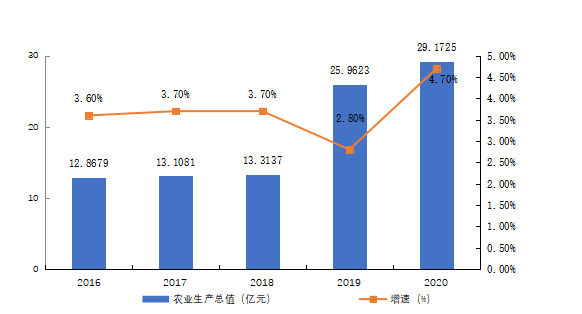 图1  五通桥区“十三五”时期农业生产总值及增速农业特色产业发展成效显著。按照“一带四区六廊”现代农业发展思路，在稳粮基础上发展特色产业。以建强基地、壮大品牌、三产融合为目标，持续壮大蔬菜、水果、茶叶、畜牧、花木五大特色产业，基地面积达到25万亩以上，特色产业产值占农业总产值比重达到80%以上；建成现代农业园区5个，其中五通桥区稻菜现代农业园区已认定为省三星级现代农业园区，金山镇柑橘现代农业园区、蔡金镇稻药现代农业园区认定为市级现代农业园区。品牌建设取得明显成效，培育“三品一标”农产品59个，其中有机农产品2个，“西坝生姜”获全国地理标志农产品称号，通过参与农博会、药博会、茶博会、西博会等展示展销活动，品牌知名度大幅提升。着力构建现代农业生产经营体系。“十三五”时期培育农业产业化龙头企业38家，其中国省级3家；培育农民合作社191个，其中国省级示范社17个；培育家庭农场191家，其中国省级示范场11家，农业产业化带动面达到79%。积极支持新型农业经营主体开展社会化服务，新培育农业社会化服务组织1家，推行合作式、订单式、托管式服务。开展基层农技推广体系改革与建设，培育科技示范主体2010户，建立示范基地16个，全面完成新型职业农民培训任务，五年累计培育新型职业农民783人。脱贫攻坚取得全面胜利。高质量完成脱贫攻坚各项目标任务，全区29个市列贫困村、6695名建档立卡贫困人口分别于2016年、2018年在全市率先达标退出并脱贫。全区累计投入扶贫资金3.02亿元，实施产业、就业、住房等扶贫专项10余个，创新实施“负面清单”“励志之星”“负所得税”等奖惩机制。贫困村基础设施和公共服务显著提升，“村村通”等配套基础设施不断完善，易地扶贫搬迁任务全面完成，基本解决因贫失学和贫困人口看病难问题。脱贫成效持续巩固，建基金、抓产业、搞培训、供岗位、兑奖补、评“明星”，2020年全区贫困群众年人均纯收入达9174元。深入实施乡村振兴战略。统筹推进“美丽五通桥·宜居乡村”建设，乡村环境明显改观；常态化开展“三清两改一提升”和“四清四拆”村庄清洁行动。实施农村人居环境整治三年行动，结合农村生活污水治理“千村示范工程”实施厕污共治，农村公共厕所覆盖率达到100%，户用卫生厕所普及率达到91.7%，行政村生活垃圾有效治理率达95%以上，生活污水有效处理率达55%以上。示范创建取得成效，创建全省首批乡村治理示范村2个、省级乡村振兴示范村2个，省级“四好村”19个，培育“美丽四川·宜居乡村”达标村75个，特色村落11个，其中金山镇先家村获第五届四川省“文明村镇”称号，兴隆里入选“中国传统古村落”“四川最美古村落”名录。农村基础设施大幅提升，公路路网基本形成，镇、村通公路比例和道路路面硬化指数均达100%，镇和行政村通客车率达100%，农村教育和医疗设施全面改善。积极深化农业农村改革。全面完成乡镇行政区划和村级建制调整改革“前半篇”任务，全区村、社区分别优化调整为94个、25个，村民小组、居民小组分别优化调整为763个、204个，圆满完成调乡、合村、并组、优化社区等改革“四部曲”。深化农村集体产权制度改革，全面完成8个镇94个村农村土地确权登记颁证，完成清产核资工作并将数据纳入平台管理，确认村集体经济组织成员身份及股权量化；选举出理事会和监事会成员，依法依规通过村股份经济合作社章程和制度，登记赋码96个村（涉农社区）。农村集体经济逐步壮大，争取村级集体经济扶持发展资金共2200万元，完成34个村农村集体资产股份合作制改革。农村居民收入稳定增长。进一步拓宽农民增收渠道，通过 “企业+合作社+农户”“园区+农户”等联农带农模式，促进农村居民人均可支配收入迈上新台阶，由“十二五”末12478元增长到“十三五”末17682元，年均增长9.4%，高于城市居民人均可支配收入增幅，实现“在2010年基础上实现翻番”的目标。农村居民家庭恩格尔系数持续下降，由“十二五”末39.4%下降到“十三五”末35.5%。图2  五通桥区“十三五”时期农民人均可支配收入及增速“十三五”时期，区委、区政府认真贯彻落实习近平总书记对四川工作系列重要指示精神以及中央、省、市农村工作会议和一号文件精神，紧扣“一个战略、一个定位、一条主线”发展思路，全面完成决战脱贫攻坚、决胜全面小康的重任，基本完成“十三五”农业产业发展规划的目标任务，为乘势而上开启五通桥农业农村现代化新征程奠定了坚实基础。第二节  面临形势“十四五”时期是加快农业农村现代化的重要战略机遇期，农业农村发展已转向高质量发展阶段，面临着一系列重大发展机遇。乡村振兴战略的全面推进为五通桥农业农村发展提供了政策保障。2021年至2023年中央一号文件对新发展阶段优先发展农业农村、全面推进乡村振兴作出总体部署，通过聚焦“五大振兴”出台一系列优惠政策，投入大量人力、物力、财力到乡村，改善农村基础设施，发展乡村产业，加快补齐农业农村短板，稳住农业基本盘，确保农业稳产增产、农民稳步增收、农村稳定安宁。国家重大战略的交汇为五通桥农业农村发展带来重大机遇。随着“一带一路”建设、长江经济带发展、新时代推进西部大开发形成新格局、成渝地区双城经济圈建设等国家战略在四川的交汇叠加、深入实施，乐山打造“全省区域中心城市”任务和“现代农业示范区”布局，以及五通桥建设“中国绿色硅谷”和打造“全国百强区”，将释放大量的政策红利，为推进五通桥农业农村高质量发展带来重大机遇。两项改革“后半篇”文章为五通桥农业农村高质量发展提供了强大助力。两项改革“后半篇”文章是深入贯彻落实党的十九届四中全会精神和中央关于全面启动乡村国土空间规划编制工作的重要举措。通过统筹划分乡镇级和村级片区，细化片区功能，一体推进特色产业发展，着力延长片区内产业链条，推进产加销贯通、农文旅融合，拓展产业复合功能和增值空间，为推动形成“一片区一主导一特色”的新格局，打造五通桥农业农村新的经济增长极赋能助力。良好的区位优势为五通桥推进农业农村现代化提供了有力支撑。按照“一干多支、五区协同”“四向拓展、全域开放”发展战略部署，通过成渝交通一体化推进、长江上游航运中心建设，构建“空水铁公”多式联运体系，打造现代综合交通运输网络。五通桥区作为乐山机场所在地，成渝黄金水道始发港，对外交流更加紧密，区位优势明显，农业农村开放空间更加广阔。同时，我们也要看到，随着经济下行压力持续增大，推进五通桥农业农村现代化进程中仍面临着重重考验和诸多困难。农业基础条件不够完善。一是现代农业所需要的冷链物流、农机装备、设施农业等投入还不足。二是农业抗灾能力不够，受2020年“8·18”特大洪灾及极端气候影响，抗旱防洪防灾等基础设施还需要进一步加大投入。三是农业科技支撑服务不够，新品种、新技术、新模式的研发及推广应用不足。农业主导产业不突出。农业产业仍然存在品类多，多而不优；品牌多，杂而不亮；有体量，大而不强等问题，生产标准化程度较低，产业链条不够健全，主导产业不突出。龙头企业带动能力不足，存在农产品加工与原料供给错位问题。部分农村集体经济发展落后，集体收益10万元以上的村占比仅10.64%。农旅融合发展形式较单一，亮点不突出，建设“现代农旅融合示范区”面临较大压力。乡村建设存在短板。村容村貌特色不够明显，与宜居宜业和美乡村的要求还有一定差距。农村基础设施不够健全，部分道路、停车场、公厕等设施不够完善，体验感和满意度有待提升。农村人居环境改善压力较大，垃圾分类、减量和处置以及厕所粪污和生活污水无害化处理等长效机制有待完善。要素制约及影响。一是农业设施用地资源有限，人均耕地较少（0.9亩），制约影响农业产业发展。二是资金投入不足，在现代农业装备、设施农业建设以及向精准化、智能化、绿色化和可持续化方向转型过程中，尚缺乏足够的社会资本投入和政府资金支持。三是乡村人才保障不够，乡村人口老龄化、村庄“空心化”问题持续发展，懂技术、善经营、会管理的高素质农民和农村家庭能人缺乏。第三节  指导思想坚持以习近平新时代中国特色社会主义思想和习近平总书记来川视察重要指示精神为指导，深入贯彻落实党的二十大、省第十二次党代会、市第八次党代会和区第九次党代会精神。坚持“讲政治、抓发展、惠民生、保安全”工作总思路，贯彻落实“四化同步、城乡融合、五区共兴”战略部署，紧紧围绕“产业强市、旅游兴市”发展战略，按照市委“345”、区委“133”工作思路和五通桥争创“全国百强区”发展目标，坚持农业农村优先发展，坚决守牢粮食安全、防止规模性返贫、耕地保护底线，全面实施乡村振兴战略，聚力打造新时代更高水平“天府粮仓”。以生态优先绿色发展为导向，深化农业供给侧结构性改革，加快构建现代农业产业体系、生产体系、经营体系，实现农业转型发展、绿色发展、融合发展，不断推进农业高质高效、乡村宜居宜业、农民富裕富足，为开创全面建设社会主义现代化五通贡献农业农村力量。第四节  基本原则——坚持农业农村优先发展。强化“三农”工作重中之重的基础地位，健全党委全面统一领导、政府负责、党委农办统筹协调的农业农村工作领导体制。在资金投入、要素配置、基本公共服务、人才配备等方面优先保障农业农村发展，加快补齐农业农村短板，确保农业农村现代化沿着正确方向前进。——坚持底线思维。坚决守住粮食安全、防止规模性返贫、耕地保护三条底线。全力抓好粮食生产和重要农产品稳定安全供给，满足人民群众多层次、多样化的农产品消费需求。巩固拓展脱贫攻坚成果同乡村振兴有效衔接，确保不发生规模性返贫。切实加强耕地保护和用途管控。——坚持质量兴农。以农业供给侧结构性改革为主线，加快构建现代农业产业体系、生产体系、经营体系。积极推行农业生产“三品一标”行动，聚焦产地加工、冷链物流、品牌建设等薄弱环节，推进生产、加工、流通、营销产业链全面升级，促进一二三产业深度融合，全面提升农业质量效益和竞争力。——坚持绿色发展。牢固树立“绿水青山就是金山银山”理念，统筹山水林田湖草系统治理，严守生态保护红线，推进农业投入品减量化、生产清洁化、废弃物资源化、产业模式生态化，促进农业农村发展与生态环境保护协调统一。——坚持科技支撑。牢牢把握新一轮科技革命和产业革命带来的战略机遇，加强科技创新，以人工智能、互联网、大数据等科技赋能农业转型升级，加快农业科技成果转化和推广应用。加快培育现代农业科技人才、经营主体和农村实用人才。——坚持城乡融合发展。坚持因地制宜，突出重点，分类发展，充分发挥工业对农业、城市对农村的支持和带动作用，注重资源禀赋和地域特色，积极引导资金、技术、人才等生产要素向农村辐射、转移。协调实施乡村振兴战略和新型城镇化战略，加快形成工农互促、城乡互补、全面融合、共同繁荣的新型工农城乡关系。——坚持农民主体地位。尊重农民群众的主体地位，树立人民至上理念，在经济上维护农民利益，在政治上保障农民权利，激发农民积极性、主动性、创造性，倾力锻造一支懂技术、有知识、爱农业的农民“主力军”。加大强农惠农富农政策力度，加强统筹协调、政策引导和公共服务，不断满足农民对美好生活的向往。第五节  发展定位——建设“天府粮仓”丘区粮经复合高效示范区。围绕建设新时代更高水平“天府粮仓”，坚持农业农村优先发展，打基础、建基地、立支柱、上水平，聚焦创特色、成规模、提品质、强园区、促增收、延链条、树品牌、融科技等核心要素，不断优化农业生产结构和区域布局，促进农业产业“两品两化”。以发展粮经复合种植模式为主导，以培育“专、精、特、优”农产品为方向，打造五通桥区百里粮经产业环线，实施基地建设、加工升级、科技支撑、主体培育、品牌建设、产业融合六大工程，建设“天府粮仓”丘区粮经复合高效示范区，推动农业产业向标准化、规模化、绿色化方向发展。——建设现代农旅融合示范区。以实施乡村振兴战略为统领，以“推动高质量发展、增进民生福祉”为主线，以建设宜居宜业和美乡村为方向，以城乡融合发展为动能，推进现代农业园区化、绿色化、融合化发展。以精品农业、循环农业、乡村旅游业、美食服务业为发展重点，积极推动发展精品型、循环型、体验型、融合型新产业新业态，梯次培育一批主导产业聚集度高、现代要素聚合力强、产品品牌效应凸显、联农富民机制多样的现代农旅融合田园综合体，形成功能多样、业态丰富、产业链齐全的发展新局面。——创建乡村振兴示范区。大力发展乡村特色产业，推进农业生产品种培优、品质提升、品牌打造和标准化生产，引导资金、技术、人才等要素向农业产业园区集聚。深入推进“千村示范、万村整治”工程，实施农村人居环境整治、城乡融合发展、乡村产业提质增效、乡村治理效能提升、农民精神风貌提振“五大行动”，大幅提升农村人居环境和村容村貌，基本补齐农村基础设施和公共服务短板，不断提高农乡村治理能力水平。加强以片区为单元推进乡村国土空间规划编制实施，建设宜居宜业和美乡村。夯实全面推进乡村振兴基础，打造一批乡村振兴先进镇和示范村，争创乡村振兴示范区，增强五通桥区经济活力和发展后劲。第六节  发展目标到2025年，农业基础支撑能力显著增强，粮食等重要农产品保障更加有力，农业质量与效益全面提升，农民收入持续稳定增长，全面深入实施乡村振兴战略，农业农村现代化取得重要进展。——粮食等重要农产品供给保障水平全面提升。粮食综合生产能力稳步提升，粮食播种面积稳定在19.5万亩以上，产量保持在8.24万吨以上；油料播种面积逐步扩大到3.1万亩，产量稳定在0.39万吨以上；蔬菜种植面积、产量分别稳定在8.5万亩、25万吨以上；生猪产能持续巩固提升，年存栏9.5万头、出栏15.5万头以上，肉类总产量达到1.8万吨；禽蛋、水产等其他重要农产品保持合理自给水平。——农业基础设施建设明显改善。统筹推进农业基础设施建设，切实加强耕地保护和用途管制，大力实施“天府良田”建设攻坚提质十年行动，“十四五”末，能排能灌、旱涝保收高标准农田累计达到24万亩。强化农业科技和装备支撑，加强丘陵山区和设施园艺小农机研发，全面提升农业机械化水平，农机总动力达到18.06万千瓦，主要农作物耕种收综合机械化率达到68%，农业科技进步贡献率达到66%。——农业高质量发展成效明显。着力构建以粮为主、粮经统筹、农牧并重、种养循环、绿色生态、高质高效的现代农业体系，持续优化农业生产结构和区域布局，打造百里粮经产业环线，培育壮大生姜、茶叶、水果、中药材四大特色优势产业。推动现代农业园区提档升级，到2025年，争创省五星级现代农业园区1个，市级5个。实施农产品品牌提升行动，着力构筑“五通小西湖”公用品牌体系，做强“西坝生姜”等地标品牌，力争“三品一标”达到95个以上。——乡村建设行动取得新进展。围绕乡村建设“183”行动，深入推进“千村示范、万村整治”工程。到2025年，农村人居环境持续改善，农村基础设施短板基本补齐，公共服务水平持续提升，农村精神文明建设显著加强，农业绿色发展水平不断提升，宜居宜业和美乡村建设取得进展；市级宜居宜业和美乡村占比达到10%以上，农村人居环境得到有效整治的村庄占比达到30%以上。——乡村治理水平进一步提升。构建党组织领导的自治、法治、德治相结合的乡村治理体系，深入推进平安乡村建设，纵深推进乡村和谐善治；乡村治理体系更加健全，乡风文明程度和乡村善治水平有较大提升，农村发展安全保障更加有力。——农业农村改革全面深化。统筹推进全区乡村国土空间规划编制和两项改革“后半篇”文章，全面完成镇级和村级片区国土空间规划编制实施。加快推进区域内城乡融合发展，做强中心镇、中心村。全面深化农村产权制度改革，发展壮大新型农村集体经济，实现村集体经济收益10万元以上的村占比50%以上。——农村居民收入稳步增长。促进农民就业增收，不断拓宽农民经营增收渠道，增加农民转移性收入。“十四五”时期年均增幅达到8.5%以上，到2025年，农村居民人均可支配收入达26587元，农村居民人均可支配收入增长与地区生产总值增长基本同步，城乡居民人均可支配收入差距持续缩小。农民科技文化素质进一步提高，懂技术、善经营、会管理的高素质农民队伍日益壮大。——脱贫攻坚成果巩固拓展。推进巩固拓展脱贫攻坚成果同乡村振兴有效衔接，脱贫攻坚政策体系和工作机制同乡村振兴有效衔接，脱贫人口“两不愁三保障”成果有效巩固，防止返贫动态监测和帮扶机制健全完善并有效运转，确保不发生规模性返贫。展望2035年，乡村全面振兴取得决定性进展，基本实现农业高质高效、乡村宜居宜业、农民富裕富足，全区农业农村现代化基本实现。专栏1  五通桥区“十四五”农业农村现代化指标第二章  筑牢现代农业基础，提升粮食等重要农产品供给保障水平深入实施“藏粮于地、藏粮于技”战略，全面落实粮食安全党政同责共抓粮食安全政治责任，坚持最严格的耕地保护制度，大力推进高标准农田建设，加大农村水利设施建设力度，提升农业抗风险能力，切实增强粮食综合生产能力。第一节  稳定提升粮食综合产能认真贯彻落实《四川省粮食安全保障条例》，落实党委、政府粮食安全主体责任，确保完成上级下达的粮食综合生产能力任务指标。稳定提高粮食播种面积和产量，确保粮食播种面积在19.5万亩以上，粮食产量稳定在8.24万吨以上；加强对12.43万亩粮食生产功能区和重要农产品生产保护区建设，积极推进粮经复合园区建设。实施粮食绿色高质高效创建工程，扩大水旱轮作高效种植、粮经复合种植、稻渔综合种养、幼龄果茶药园+粮食间套作等模式，坚持“藏粮于地、藏粮于技”，打造“天府粮仓”粮经复合丘区示范样板。优化粮油生产布局，围绕“三江流域百万亩优质粮油样板区”建设，打造“集中连片、旱涝保收、稳产高产、生态友好”的高标准农田、粮食生产高产高效示范区，助力市中区—五通桥茅（桥）青（平）牛（华）和五通桥—沙湾西（坝）冠（英）踏（水）两个5万亩示范片创建。开展粮食绿色高产高效示范片建设，创建万亩以上水稻示范片2个，5000亩以上玉米示范片2个，千亩以上油菜示范片3个，千亩以上大豆示范片2个。开展粮食绿色高质高效行动，积极推广“稻香杯”优质水稻品种和优质高产油菜品种，适度（订单）推广专用糯稻品种，推进大豆—玉米带状复合种植技术，积极推广稻药、稻菜等粮经轮作和间套作种植模式，因地制宜发展杂粮杂豆。统筹实施粮食绿色仓储、品种品质品牌、质量追溯、机械装备、应急保障能力、节约减损健康消费“六大提升行动”。健全种粮收益保障机制，落实粮食最低收购价、粮食生产者补贴政策。完善粮食储备运营管理制度，建立粮食储备管理费用动态调整机制。落实粮食产业财税、金融、土地等政策支持，粮食烘干、初加工用电、用气执行农业生产用电、用气优惠政策。加快发展农业社会化服务，支持农村集体经济组织等各类主体大力发展多环节、全程生产托管服务，开展订单农业、加工物流、产品营销等，提高种粮综合效益。第二节  全面提升蔬菜生产能力以保障“菜篮子”均衡供应为目标，以早春蔬菜、加工型蔬菜和特色蔬菜为主导，打造川南早春蔬菜生产基地、蔬菜加工原料基地和特色蔬菜种植基地。沿乐宜高速沿线建设特色蔬菜产业带，沿岷江河流域建设早春蔬菜产业带，推进蔬菜区域化、规模化、标准化生产。到2025年，全区蔬菜种植面积达到8.5万亩，产量达到25万吨以上，综合产值达到10亿元以上。优化蔬菜产业布局，以西坝镇、冠英镇为重点发展西坝生姜种植基地1.5万亩；以牛华镇、冠英镇、蔡金镇为重点发展优质芥菜种植2.5万亩；以竹根镇、金粟镇为重点发展优质早春蔬菜2.5万亩。推进蔬菜标准化生产基地建设，建设稻菜现代农业园区，发展稻菜水旱轮作等复合模式，推广轻简化栽培、设施周年规范化栽培、避雨栽培、水肥一体化等新技术和设备。做强生姜、芥菜两大特色蔬菜产业，依托“西坝生姜”“牛华芽菜”品牌知名度，通过“企业+合作社+生产基地”模式扩大加工型蔬菜种植面积，提升加工型蔬菜产量。专栏2  蔬菜产业发展布局表第三节  加快现代畜牧业发展推进生猪产业平稳有序发展。落实生猪长效性支持政策，认真贯彻执行《四川省“十四五”生猪产业发展推进方案》《四川省促进生猪稳产保价七条措施》《乐山市促进生猪稳产保价七条措施》等要求，落实生猪稳产保价“菜篮子”区委书记第一责任人制度，确保生猪生产稳中有升，保障生猪稳定供给。按照“生产高效、环境友好、产品安全、管理先进”的要求，推进畜禽产业规模化标准化体系建设，到2025年，新（改）扩建规模生猪养殖场20个，实现生猪年存栏9.5万头、出栏15.5万头以上。积极推进牛华粮猪种养循环现代农业园区建设，培育和引进产业化龙头企业，大力扶持一批生猪中小养殖场（户），支持养殖基础和技术条件较好的养殖户扩大规模，实现生猪规模化养殖率达55%以上。推进现代化屠宰加工场建设，完善猪肉及相关制品冷链物流体系，加快实现集中屠宰、品牌经营、冷链流通、冷鲜上市，逐步实现猪肉供应链由“运猪”向“运肉”转变，冷鲜猪肉销售比例提高30%以上。推进特色畜禽产业提质增效。建设畜禽产业保供基地，重点做大做强禽（蛋）产业，补齐牛羊生产短板，推进兔产业稳定有序发展，建设省级肉蛋肉鸡生产基地县和兔产业基地县。优先在粮食生产基地和现代农业园区建设相应规模的标准化畜禽养殖场，支持新（改、扩）建基础设施，提升畜禽养殖机械化、智能化水平。到2025年，年出栏家禽450万只（羽）、兔65万只、牛0.11万头、羊0.67万只，禽蛋产量达1.23万吨以上。积极发展稻渔综合种养，重点发展稻鱼、稻虾等模式，配套开展连片池塘养殖尾水综合治理，实现水产养殖面积4200亩，水产品达到0.55万吨。专栏3  畜禽产业重点任务第四节  全力推进高标准农田建设实施“天府良田”建设攻坚十年行动计划，全面完成全国第三次土壤普查任务，摸清五通桥区“良田”家底。制定《五通桥区高标准农田建设规划（2021—2030年）》，严格按照“能排能灌、旱涝保收、宜机作业、稳定高产、生态友好”的标准，统筹推进高效节水灌溉与高标准农田建设，打造四川省丘陵山区高标准农田建设样板，“十四五”时期新建高标准农田5.82万亩，累计达到24万亩，逐步将永久基本农田全部改造为高标准农田。严格执行高标准农田建设财政补助政策和建设标准，整合涉农项目资金支持高标准农田建设。紧扣高标准农田建设的田、土、水、路、林、电、技、管、制等九个方面建设内容，构建科学统一、层次分明、结构合理的分区域分类型的高标准农田建设体系。优化高标准农田空间布局，建设小型水源工程，加强坡面水系，提高田间道路通达率。积极开展田块整治、土壤改良、灌溉排水、田间道路、农田防护与生态环境保护等工程。做好高标准农田上图入库与衔接国土空间规划“一张图”工作。专栏4  高标准农田建设重点任务第五节  加强农村水利基础设施建设摸清全区农田水利现状，结合高标准农田规划建设，统筹推进水利设施建设，加强“五小水利”工程规划建设，推进提灌站及配套渠系建设和更新改造，强化山坪塘、水库运行维护管理，解决好农业生产用水“最后一公里”问题。持续推进山坪塘、蓄水池、小水渠、小泵站等小微设施的改造升级，实现“十四五”时期农田有效灌溉面积达到1.96万亩。推进涌斯江高低干渠等灌区渠系整治工程和骨干水利工程维修养护项目，缓解农业灌溉缺水问题。加强防洪、农村水系和流域综合治理，开展灾后水利薄弱环节、汛后水毁工程建设，完善现有水利工程渠系配套。专栏5  农村水利基础设施建设重点任务第六节  提升农业抗风险能力提升农业防灾减灾救灾能力。加强防汛抗旱基础设施建设，防范河流洪水、山洪灾害等风险，充分发挥骨干水利工程防灾减灾作用，完善抗旱水源工程体系，及时修复水利防洪工程、水毁灾损设施。建立健全重大动植物疫病监测预警和联防联控机制，完善动植物重大疫病应急预案，进一步加强非洲猪瘟、草地贪夜蛾等重大动植物疫病防控。严格执行国家强制免疫、动物检疫申报、动物疫情监测、消毒、病死畜禽无害化处理等制度，确保高致病性禽流感等重大动物疫病应免畜禽免疫密度均达到100%，免疫抗体水平合格率达85%以上，确保不发生区域性重大动植疫情。开展外来入侵物种普查工作，强化外来入侵物种防控管理。加强农村自然灾害监测预报预警，做好灾害防范预案、物资储备和技术准备，指导农民落实抗灾救灾和灾后恢复生产措施。强化农业气象服务，提升农村地区灾害性天气监测预警预报服务能力。加强监测预警网络建设，健全“菜篮子”等重要农产品价格监测和预警机制。实施农业安全生产专项整治三年行动，继续推进农业行业安全生产清单制管理，建立完善安全生产风险分级分类管控制度，加强农机、农药、渔业、饲料等重点领域监管和农村沼气安全生产工作。做好农业行业安全生产宣传教育，提高社会防范意识，做到群防群控。发挥农业保险作用，扩大粮油、畜禽等政策性保险覆盖面，提升农业抗自然灾害能力。第三章  强化现代农业科技支撑，提升产业链供应链现代化水平强化现代农业科技支撑，逐步补齐现代农业种业、现代农业装备水平和现代农业烘干冷链物流三大支撑性短板，积极推进数字乡村建设，为农业农村现代化提供技术保障。第一节  深入实施种业振兴行动围绕打好种业翻身仗目标，加强农业种质资源保护与开发利用，对全区农作物种质资源进行全面普查和资源收集。完成第三次全国农作物种质资源普查与收集、第三次全国畜禽遗传资源普查、第一次全国水产养殖种质资源普查工作和第四次全国中药资源普查工作等任务，对珍稀、濒危、特有资源开展收集和保护。加快良种生产基地现代化建设，充分利用现代农业园区提升粮油、蔬菜（生姜）、中药材等种子（苗）生产和良种保障能力；在稻菜现代农业园区建设“四新”稻姜水旱轮作示范基地、西南地区脱毒姜苗繁育中心、生姜种质资源圃、西南地区竹根姜原原种繁育基地；在稻药园区建设泽泻、佛手育苗中心；扩建蔬菜区域化育苗基地。加快推进品种培优和品质提升，引进和推广优良品种，推广一批“稻香杯”优质水稻、优质糯稻专用品种、“天府菜油”油菜、高蛋白高油玉米、高油高蛋白大豆、晚熟柑橘、特色水果、优质蔬菜等新品种。积极推进种畜禽场开展标准化改造，健全良种繁育体系，推广一批禽类、生猪、水产良种。推进乐山国家农业科技园区花木科技园建设花木种质资源圃，打造由优良品种资源圃、花木研发中心、学术交流中心组成，集科研、试验和学术交流为一体的现代花木科研示范区，重点发展绿化苗木、川派盆景等系列产品。第二节  全面提升农机装备水平充分发挥小农机生产基地优势，大力提升农机装备研发能力，突出农业装备支撑，推进小农机工业园区建设，打造“全省丘区农机研发制造先进区”。大力培育农机龙头企业，鼓励针对粮食作物和生姜、中药材等特色经济作物育、耕、种、管、收等薄弱环节，积极研制适宜丘陵山区小型农业机械，推进农机农艺融合。结合农业规模化、精准化、设施化发展趋势，优化结构，鼓励发展适合小农户生产、丘陵山区作业的中小型、轻简化农机装备。以现代农业园区重点，开展主要农作物“五良”融合全程机械化示范行动，创建全程全面机械化推广示范区。全力推进畜禽（水产）规模养殖环境控制、粪尿处理、动物疫病防治的机械化和智能化。大力发展农机推广服务组织，推广“全程机械化+综合农事”等农机服务新模式，力争实现“一村一农机化大户”“一乡镇一农机合作社”“一园区一农机服务中心”发展布局。加强机耕道、场库棚、烘干机塔等配套设施建设。继续实施新一轮农机购置补贴政策，加大粮食生产薄弱环节、丘陵山区和绿色智能农机等机具补贴力度。到2025年，农机总动力达到18.06万千瓦，每个乡镇建立1个综合性农机专业合作社，主要农作物耕种收综合机械化率达到68%以上，其中水稻生产综合机械化率达到80%，农机通行和作业条件显著改善。第三节  推进烘干冷链物流体系建设加快推进基层冷链物流基础设施建设，完善区、镇两级冷链物流设施，构建功能完善、上下游衔接、设施先进、布局合理、高效运行的农产品烘干冷链物流体系，解决好农产品产地“最先一公里”和城市配送“最后一公里”问题。积极推进新型农业经营主体建设烘干、冷藏冷冻保鲜设施，在牛华镇、金山镇规划建设冷链物流园区，有效解决农民合作社、家庭农场和分散农户的烘干冷链物流需求。到2025年，农产品冷链烘干物流设施静态库容达到5万吨。加快发展乡村物流业，推进县乡村三级物流配送体系建设，持续改造提升农产品市场，发展农产品从产地到销地的直销和配送，完善农产品产地市场体系。推进公益性农产品市场和农产品流通骨干网络建设，升级改造镇级农村物流服务站和村级寄递物流综合服务站（点）。促进邮政快递末端服务与各类涉农服务有机结合，共建共享场地设施，集合提供服务，在产业村、中心村建设一批服务优质、安全有序的“快邮驿站”“快递超市”示范点。第四节  强化现代农业科技支撑认真贯彻落实“建设现代农业园区创新区块”要求，在现代农业园区建立专家大院，积极依托专家服务团和专家巡回服务小组，搭建科技服务平台，组建科技服务团队，为农业发展提供全产业链的科技服务。按照乐山国家农业科技园区“一总园六分园”发展布局，持续推进花木科技园建设，积极研发花木新品种和新技术。在现代农业园区建设专家工作站，广泛开展粮油作物和经济作物新品种、新技术引进、试验、示范推广工作。深化农技推广体系改革，强化基层农技推广体系建设，围绕稳口粮、稳玉米、扩大豆、扩油料，应对重大自然灾害和病虫害等方面，强化技术服务支撑，积极招募特聘农技员，创新农业科技培训与农技员入户方式。加快农业科技成果转化，积极搭建创新平台，支持农业龙头企业、农民合作社与四川农业大学、省市农科院等科研院校开展产学研合作，积极申报各级项目，立足产业发展实际，开展农业关键核心技术攻关和新模式、新机械等方面科技成果的推广应用。第五节  大力提升农业数字化水平大力发展智慧农业，加快数字技术推广应用，优先在现代农业园区建设智慧基地，推动智能感知、智能分析、智能控制技术与装备在农业生产中的集成应用。实施“互联网+”现代农业行动，在冠英镇建设高科技、标准化、智能化生姜大棚，充分利用大数据新技术处理中心，在稻菜、稻药园区推进5G数字农场建设。加快发展“智慧农机”，推动植保无人机、农业机器人等新装备在规模种养领域应用。实施“互联网+”农产品出村进城工程，推进区域商业体系建设，支持农村商贸和流通基础设施建设，补齐短板；争创“交商邮供”融合发展试点（区）县。推进电子商务进农村，支持电子商务企业开拓农村市场，深入开展电子商务进农村综合示范，引导特色农产品主产区在第三方电子商务平台开设地方特色馆。加强乡村益农信息社建设，推进信息进村入户。推动全区农业农村大数据应用平台建设，对相关部门涉农信息和数据资源进行共享。专栏6  农业科技支撑重点任务第四章  加快发展现代特色农业，全面提升农业质量效益与竞争力以促进农业产业“两品两化”为核心，以发展粮经复合种植模式为主导，以培育“专、精、特、优”农产品为方向，持续优化农业产业布局，因地制宜发展特色农业，构建具有五通桥特色的现代农业产业体系、生产体系和经营体系，全面提高农业质量效益与竞争力。第一节  持续优化农业产业布局坚持把“打基础、建基地、立支柱、搞加工、创品牌、兴科技、促融合、推营销”作为推动农业高质量发展的重中之重，围绕“点、线、园、片”发展思路，以促进农业产业“两品两化”为核心，以交通为骨，粮经为基，全方位推动竹根、牛华、冠英三大片区融合发展；依托河东、河西片区百里交通环线，打造五通桥区百里粮经产业环线，构建“两环十一园”现代农业产业发展新格局，两环是指河东、河西百里粮经产业环线，十一园是指围绕粮经等主导产业梯次打造11个现代农业园区。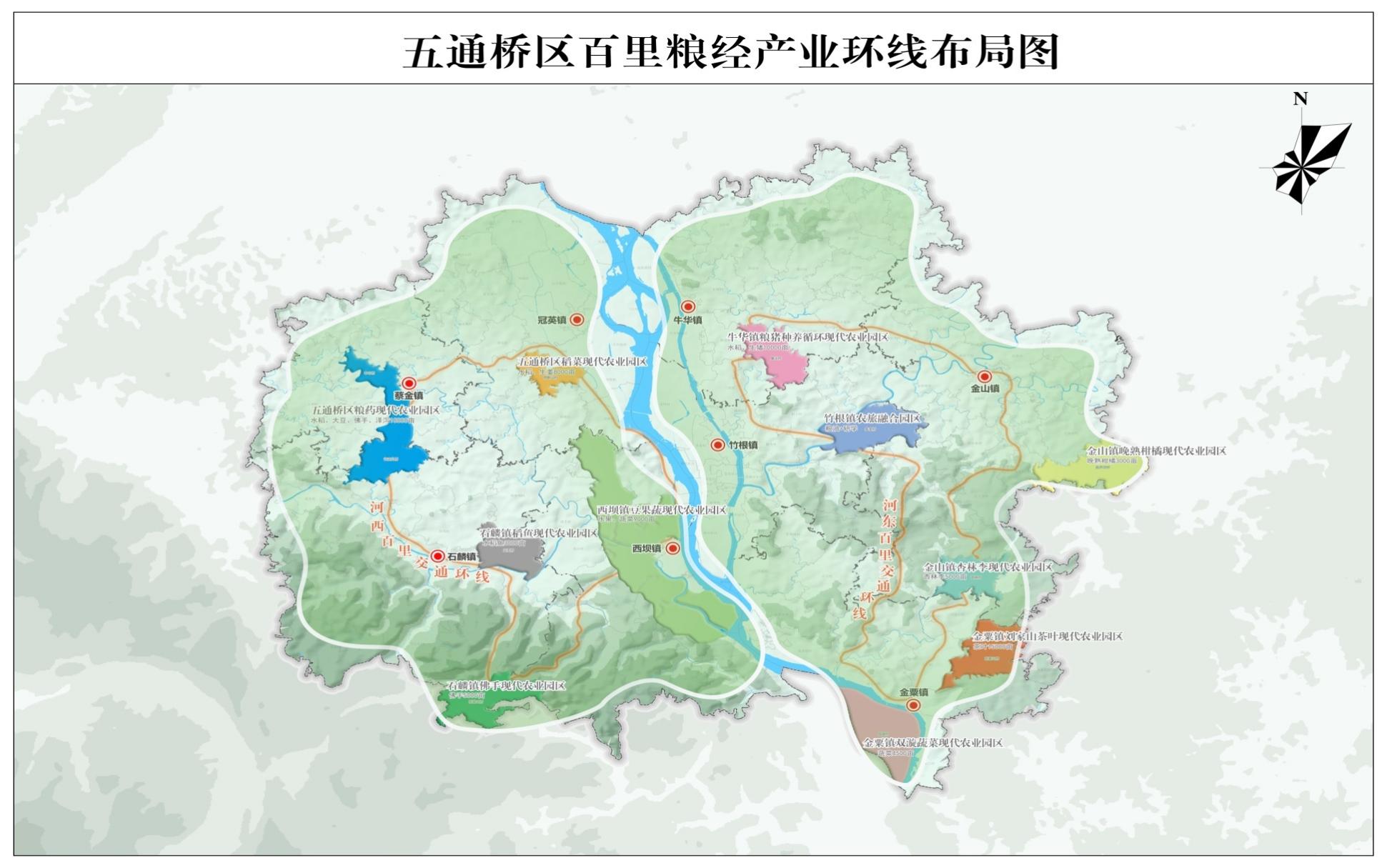 图3  五通桥区百里粮经产业环线布局图专栏7  农业产业重点发展任务表第二节  做大做强农业特色产业围绕建设“丘区粮经复合高效示范区”目标，加速打造百里粮经产业环线，做大做强具有质量效益和市场竞争力的“专、精、特、优”特色优势产业。生姜产业。依托五通桥区稻菜现代农业园区，推动西坝生姜全产业链发展，打造“中国西南白姜第一区”。以冠英镇为核心，辐射带动周边镇村扩大生姜种植规模，到2025年，全区生姜种植面积1.5万亩，产量3万吨，综合产值4亿元以上。在稻菜园区建设智能化大棚、数字农场、稻姜轮作示范基地，充分利用现代生物技术，建设西南地区脱毒姜苗繁育中心、西南地区竹根姜原原种繁育基地，积极推进绿色防控体系建设，构建生姜育、繁、推一体化产业体系。制订《西坝生姜 嫩姜种植技术规程》《西坝生姜 种姜生产技术规程》等技术标准，提升西坝生姜生产标准化水平；建设一体化农产品处理中心，开展生姜初加工和精深加工，研发姜糖、姜粉、泡姜等高附加值产品，延长产业链，推动生姜产业提质增效。中药材产业。以“高标泽泻、有机佛手”为目标，重点发展泽泻、川佛手两大中药材产业。通过“稻（专用）+泽泻”轮作，在蔡金镇建立稻药轮作基地5000亩，辐射带动周边区域种植5000亩；申报“蔡金泽泻”国家农产品地理标志认证，制订《蔡金泽泻团体标准》《蔡金泽泻生产及产地初加工技术规程》，提升泽泻初加工水平，探索产地加工及炮制一体化技术（产地趁鲜切制）。以石麟镇为核心建设乐山佛手标准化种植基地5000亩，包括建立佛手标准化良繁基地、打造有机佛手标准化示范片；建设佛手盆景、育苗生产大棚，打造佛手加工综合体；探索“佛手+大豆”“佛手+林下食用菌套作”等多形式的复合式种植模式。制订地方标准《乐山佛手生产技术规程》，推进标准化生产，培育“福果天香”佛手特色品牌。到2025年，中药材综合产值达到3亿元以上。专栏8  中药材产业发展布局表水果产业。以有机、绿色为发展方向，按照“两主导多特色”，以金山镇为核心打造晚熟柑橘、李两大主导产业，在牛华、西坝、竹根、冠英等镇适度发展特色小水果，到2025年，水果种植面积5万亩，总产量达到5万吨，综合产值3亿元以上。持续推进金山镇柑橘现代农业园区建设，实施“五改三提”行动，重点发展沃柑等优质晚熟柑橘品种，建设有机柑橘种植基地2000亩，有机李产业基地1000亩。提升杏林李现代农业园区，试验推广巫山脆李、渝北歪嘴李等特色品种，推进优质李产业基地、茶李套作产业基地建设。全面提升果园基础设施，配套高效节水灌溉、山地轨道运输等设施设备，推广水肥一体化、“畜-沼-果”种养循环、绿色防控、生草栽培等技术。培育“杏林李”“偷牛山”等品牌，丰富多元化产品，适度发展杨梅、蓝莓、火龙果、百香果、葡萄等名优特新小水果，促进农旅融合。专栏9  水果产业发展布局表茶产业。围绕打造“峨眉山茶”产业集群，按照“易采摘、产量高、能抢早”的市场需求，在稳定茶园面积基础上提质增效，融入“犍为—沐川—马边80万亩生态茶产业带”建设。以金粟镇为核心，培育金粟镇刘家山茶叶现代农业园区，着力提升茶叶加工能力和水平，打造金粟茶叶加工（园）区。积极优化品种结构，推进茶园品种更新换代，加快低产、低效茶园改造，以中茶302、中茶102、中茶108等中茶系列品种为主导，促进春茶提早上市，提升茶叶品质和价值；示范推广“茶+李”套作模式；适度规模发展夏秋茶，大力提升茶园机采水平。培育特色单品，强化品牌建设，做好“银龄302”“银龄108”的品牌保护提升，加强“芽芝春”“灵山春雪”“银龄竹”等品牌宣传，提高市场占有率。到2025年，茶园面积达到6万亩，毛（干）茶产量5000吨，综合产值达到5亿元。专栏10  茶产业发展布局表花木产业。以牛华镇、金山镇为核心发展花木产业，持续推进五通桥区国家花木科技园转型升级，推动林木花卉集约化发展。继续推广茶花、黄桷树等主导品种，创新打造绿化树种、茶花、盆花盆果、草坪4大系列种类，培育具有优势的景观林木；试验引进推广特色花卉，建设特色花卉植物园。组织开展特色花木新品种选（引）育和新技术研究，建设五通桥区花木品质资源圃和苗圃种植基地。第三节  加快现代农业园区建设按照市场主导、政府支持引导、现代农业主体经营、农民群众受益的思路，依托粮食、蔬菜、水果、中药材等农业主导产业，重点建设一批规划布局合理、生产要素集聚、科技和设施装备先进、经营机制灵活、产业链比较完整的现代农业园区。集中推进产业连片“补白”、配套设施“补缺”、融合发展“补链”，按片区单元进一步优化产业布局，以现代农业园区带动片区发展，确保每个镇级片区培育建设1个以上现代农业园区，每个村级片区有现代农业园区带动，加快形成“一片区一主业一特色”的发展新格局。到2025年，培育创建五通桥区稻姜现代农业园区、五通桥区粮药现代农业园区、西坝豆果蔬现代农业园区、牛华万亩粮经循环现代农业园区、竹根城郊农旅融合现代农业园区、金山粮经复合现代农业园区、金山晚熟柑橘现代农业园区、金山杏林李现代农业园区、金粟刘家山茶叶现代农业园区、金粟双漩粮蔬现代农业园区、西坝粮油复合现代农业园区11个现代农业园区；创新完善现代农业园区建设管理体制机制，推行“园长制”，率先在现代农业园区实施基地建设、农产品加工、融合发展、主体培育、科技服务五大提升工程，整合公共基础设施建设资金和项目向产业倾斜、向园区聚焦，推动现代农业园区提档升级。到2025年，力争将五通桥区稻菜现代农业园区提升为省五星级现代农业园区，五通桥区粮药现代农业园区创建为省级三星级现代农业园区，金山镇晚熟柑橘现代农业园区、五通桥区杏林李现代农业园区、金粟刘家山茶叶现代农业园区、牛华镇粮猪种养循环现代农业园区等创建为市级现代农业园区。专栏11  五通桥区“十四五”现代农业园区重点建设项目第四节  加强农产品品牌建设加大农业品牌培育力度，培育知名品牌，创建“五通桥小西湖”区级公用品牌。实施农产品“三品一标”四大行动，开展“新三品”（区域品牌、企业品牌和产品品牌）创建工作，以品牌为纽带进行资产重组和要素整合，大力挖掘和培育西坝生姜、牛华芽菜、蔡金泽泻等优势特色区域品牌。积极推进地理标志农产品认定，提升“西坝生姜”区域公用品牌知名度，开展“蔡金泽泻”“牛华芽菜”国家地理标志农产品创建工作。大力发展绿色食品、有机农产品，结合粮食、水果、蔬菜、中药材等特色产业发展，实施单品突破行动，培育一批“小而美”“精而优”有影响力的特色单品。鼓励龙头企业加强自主创新、打造一批竞争力强的企业品牌，全面提升“水乡食品”“金魔王”等知名企业品牌影响力。加强品牌营销，充分挖掘和丰富品牌内涵，培育品牌文化，利用西博会、农博会、川货全国行等展示展销活动和电商等平台促进品牌营销，唱响“北莱芜、南五通”生姜地标口号，打造“中国西南白姜第一区”“中国水乡汤圆之乡”，提升品牌影响力。第五节  推动现代农业全产业链标准化按照“有标采标、无标创标、全程贯标”的要求，加快产地环境、投入品管控、农兽药残留、产品加工、储运保鲜、品牌打造、分等分级关键环节标准的制修订，推动建立现代农业全产业链标准体系。推进一批农业生产标准制订，制订《西坝生姜 嫩姜生产技术规程》《西坝生姜 种姜生产技术规程》《西坝生姜 稻姜轮作生产技术规程》《蔡金泽泻生产技术规程》《乐山佛手生产技术规程》等地方标准。鼓励企业、合作社制订一批生产标准，推进农业生产规模化、标准化发展。扶持一批以农业产业化龙头企业牵头、家庭农场和农民合作社跟进、广大小农户参与的农业产业化联合体，带动规模化标准化生产。健全社会化服务体系，培育一批多元化专业化农业社会化服务组织，推动农业生产专业化、标准化、集约化。在现代农业园区、农业产业强镇、“一村一品”示范村镇等，全域推行农业生产“三品一标”，打造一批示范典型。第六节  实施农产品加工业提升行动以“粮头食尾”“农头工尾”为抓手，围绕打造乐山特色农产品加工中心目标，推进“一集群七园区”建设，构建“产地初加工+园区精深加工”的农产品加工格局。立足粮食、茶叶、水果、蔬菜、中药材等产业，拓展农产品初加工，重点支持家庭农场、村集体经济组织和农民合作社新（改）建储藏、保鲜、烘干、清选分级、包装等设施装备，开展产地初加工和商品化处理，到2025年，全区农产品产地初加工率达到80%。提升农产品精深加工水平，按照“清洁化、标准化、专业化、智能化、优质化”要求，积极推进龙头企业改造生产加工线，进一步提升加工工艺智能化水平，实施标准化生产。以牛华镇为中心打造农产品精深加工产业集群，通过“多企一园、一企一园”方式培育粮油、蔬菜、水果、饲料、畜产品、中药材、茶叶七大加工园区。加强农产品副产物综合利用，因地制宜推广农业废弃物和加工副产物“五化”利用，建设以秸秆、粮油加工等农业废弃物为原料的饲料加工基地以及农作物秸秆综合处理利用中心和有机肥厂，通过绿色加工、综合利用，实现节能降耗。图4  五通桥区农产品加工园区布局图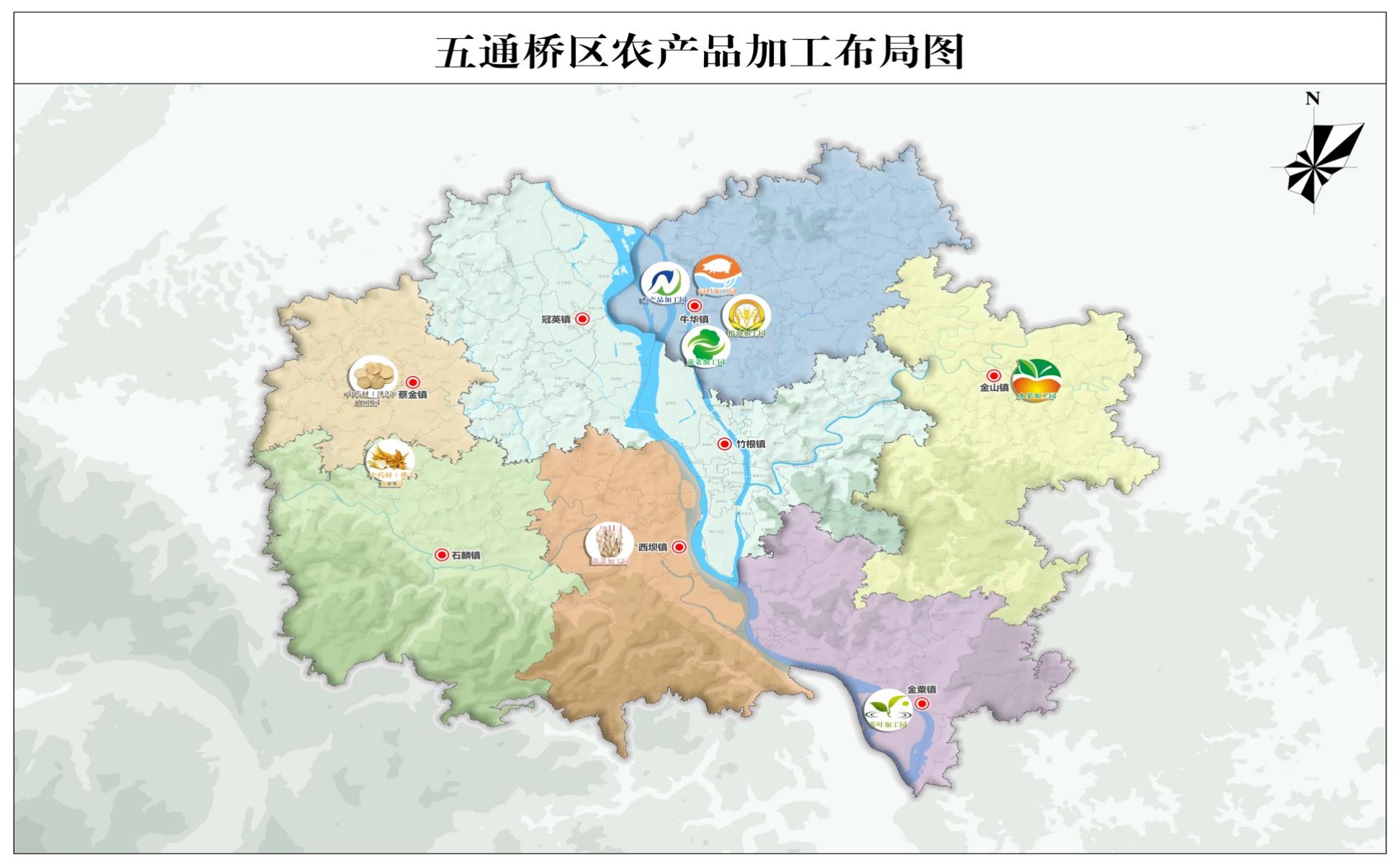 专栏12  农产品加工重点任务第七节  积极培育新型农业经营主体按照壮大一批、引进一批、新建一批的思路，积极培育以家庭经营为基础的有活力、竞争力和创新能力的新型农业经营主体。加快放活土地经营权，发展农业适度规模经营，鼓励新型农业经营主体开展联合与合作，组建农民合作社联合社、家庭农场联盟和农业产业化联合体。推动家庭农场提质升级，完善家庭农场名录制度，围绕特色产业发展，重点扶持一批特色化、示范型的家庭农场。实施农民合作社规范提升行动，持续开展农民合作社“空壳社”专项清理，引导农民合作社规范化管理，提升农民合作社发展质量，扩大农民合作社质量提升整区（县）推进试点；鼓励有条件的农民合作社，以特色农产品、土地、资金为重点组建专业合作社联合社，探索发展公司化专业合作社。加快农业龙头企业培育，围绕粮食、蔬菜、中药材、畜牧等农产品产加销，通过扶持本土企业、招商引资等途径，加快培育壮大一批具有市场竞争优势、带动能力强的农业产业化龙头企业。积极培育社会化服务主体，构建以利益共享为核心的引领有效、支撑得力、高效服务的新型农业社会化服务体系。专栏13  新型农业经营主体建设重点任务第八节  推进农村一二三产业融合发展以建设“现代农旅融合示范区”为目标，积极推动发展精品型、循环型、体验型、融合型新产业新业态，延伸农业产业链，拓展农业功能，挖掘乡村价值，构建一二三产业融合、生产生活生态兼容、工农城乡融通的现代乡村产业体系。围绕粮食、蔬菜、水果、中药材等主导产业，推进现代农业园区景区化建设和产业线景观化改造，突出自然生态，深化农文旅融合，发展以游乐、观光、度假等休闲体验为一体的农旅融合园区，以研学、农耕文化等趣味体验为主的农业主题园区。拓展农业产业链条，深入挖掘传统农耕文化，充分利用“西坝三绝”、龙舟文化、传统工艺、乡风民俗等，推进农业与休闲、教育、科普、文化等功能融合，发展农业新业态。建设研学实践教育基地，重点打造竹根城郊农旅融合园、鸭口山城郊农旅融合园，争创省级农村产业融合发展示范园。积极发展乡村旅游业，创建一批乡村旅游特色景区、乡村旅游重点村，培育一批田园综合体、特色小镇、农耕体验基地、星级农家乐等“农业景区”，打造西坝豆腐非遗研学之旅、中国根书非遗文化研学之旅等乡村研学精品旅游线路，培育休闲农业与乡村旅游创新发展的新典范。专栏14  乡村旅游发展重点任务第五章  深入实施乡村建设行动，建设宜居宜业和美乡村全面贯彻落实《乡村建设行动实施方案》，围绕宜居宜业和美乡村建设，以片区以为单元推进编制乡村国土空间规划，深入推进“千村示范、万村整治”工程，基本补齐农村基础设施和公共服务短板，大幅提升农村人居环境和村容村貌，让农村成为安居乐业的美丽家园。第一节  统筹推进乡村国土空间规划扎实推进乡村国土空间规划，围绕“优化资源配置、提升发展质量、增强服务能力、提高治理效能”四大任务，全面完成3个镇级片区国土空间规划。坚持县域规划建设一盘棋，明确村庄布局分类，细化分类标准，分类推进村庄规划，到2024年，实现有条件、有建设需求的村级片区规划应编尽编。优先划定耕地和永久基本农田，合理划定各类空间管控边界，细化落实生态保护红线，合理确定城镇开发边界，因地制宜布局农村居民点，尽可能多地保留乡村原有地貌和自然形态，塑造山水田园与乡村聚落相融合的空间形态。建立政府组织领导、村民发挥主体作用、专业人员开展技术指导的乡村规划编制机制，共建共治共享美好家园。推进片区一体化发展，完成竹根产城融合片区、牛华农旅融合片区、冠英空港片区国土空间规划编制工作，围绕中心镇改革发展“6大提升工程”“5项改革措施”积极推进竹根、冠英、牛华三个中心镇申报省、市级百强中心镇。到2025年，三大片区高质量发展取得明显成效，初步形成特色鲜明、协作联动、互促共进的片区发展格局，基本构建梯次合理、衔接有序、城乡融合的镇村体系，城乡区域之间、区域片区之间、镇村社之间发展差距和城乡居民收入差距持续缩小，全区综合实力和整体竞争力持续增强。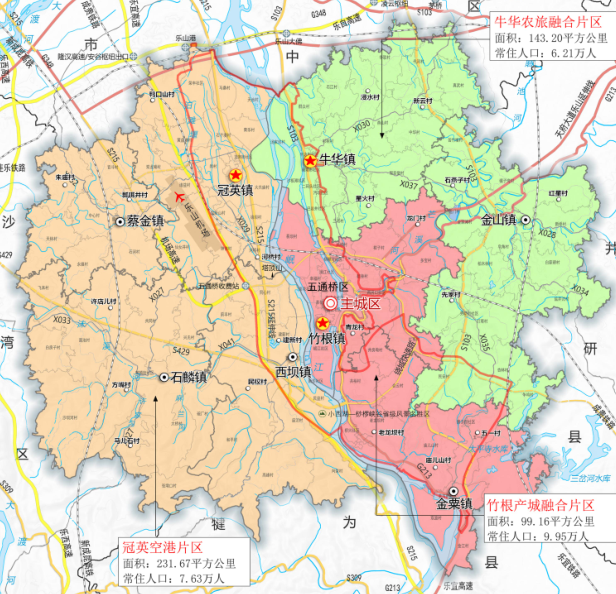 图5  五通桥区片区划分示意图专栏15  国土空间规划重点任务第二节  加强农村基础设施建设实施农村道路建设提升行动。开展“四好农村路”示范创建，争创省级“四好农村路”示范县。大力推进产业路、旅游路建设，推动交通与农业、旅游、美丽乡村融合发展，到2025年，实现撤并建制村后新旧村委会全部实现直连直通，全区30户及以上较大规模自然村（组）道硬化路比例达到100%。落实农村公路养护管理主体责任，全面实施路长制，推动专群结合、有路必养的农村公路养护机制建设。鼓励有条件的镇村发展公交，推动实现乡村运输“金通工程”全覆盖，创建“金通工程”样板区（县）。实施农村水利建设提升行动。强化小型供水工程标准化改造，利用沫溪河南岸的山坪塘、石河堰、天然溪沟等水源，修建50处小型集中供水工程。按照“建大、并中、减小”原则，持续推进城乡供水一体化建设，新建第二水源取水工程，扩建争鸣水厂，改造金家滩水厂等4个小型水厂。加强水源工程建设和水源保护，稳步推进农村饮水安全向农村供水保障转变，提高农村自来水普及率，农村自来水普及率达到92.2%以上。加强农村防洪工程建设，实施小型水库水雨情测报设施和水库大坝安全监测设施建设，完善管理维护机制。实施农村清洁能源提升行动。持续开展农村电网巩固提升工作，推动农村生产生活用电基础条件明显改善。优化农村能源供给结构，因地制宜发展利用太阳能、生物质能等清洁能源，逐步提高电能在农村能源消费中的比重。推进实施沼气工程种养循环利用项目，推动闲置沼气池沼改厕；建设农村可再生能源重点村示范2个。推进天然气供气设施向乡村延伸、向农村用户拓展。实施数字乡村建设提升行动。推进农村基础设施数字化提升，深化电信普遍服务，推动光纤宽带、4G网络深度覆盖和5G网络向农村延伸。到2025年，实现两项改革后乡镇“双千兆”100%通达。深入实施“雪亮工程”，推进全区广播、有线电视网络和智慧广电乡村工程，到2025年，建成区、镇、村（社区）贯通的应急广播体系。专栏16  农村基础设施建设重点任务第三节  实施农村人居环境整治行动常态化开展农村“五清”行动。按照清河、清渠、清沟、清路、清院“五清”行动要求，落实“区领导包镇、镇领导包村、党员干部包户”工作机制，构建区镇村组户一体化推动工作格局，常态化保持“水清岸绿、渠沟通畅、路见本色、庭院干净”。到 2025 年，农村“五清”形成常态，摆顺扫干净成为习惯。实施建制乡镇场镇建设管理服务能力提升行动，聚焦场镇特色塑造、发展能级提升、乡村基础设施和公共服务等重点，实施交通补短、环境整治、风貌改造和服务高效四大行动，到2025年，全区7个建制场镇管理服务水平巩固提升，实现“路整平、地扫净、服务好、治污染、面貌新”阶段性目标。实施农村“厕所革命”提升行动。科学编制《五通桥区农村厕所革命专项实施方案》，坚持分类推进，持续实施农村“厕所革命”整村推进示范村建设，因地制宜选择改厕技术模式，严格执行改厕标准，强化质量监管，提高改厕质量。科学布局和建设农村公共厕所并加强管理。支持开展“厕污共治”，结合实际推进厕所粪污分散处理、集中处理与纳入污水管网统一处理。推进厕所粪污无害化处理与资源化利用，推动就地就近消纳、综合利用。到2025年，农村户用厕所愿改尽改，农村户用卫生厕所普及率稳定在95%以上，厕所粪污基本得到有效处理。实施农村生活污水治理提升行动。加快补齐农村生活污水处理设施短板，以岷江河道、重点小流域沿岸、片区中心镇（村）、农户相对集中点、旅游风景区等为重点治理区域，采取建设单户或多户三格化粪池、微动力一体化处理设施和接入城镇污水管网等方式进行污水治理。完成农村生活污水治理“千村示范工程”任务，扎实推进农村生活污水分类治理，扎实推进农村黑臭水体治理，建立健全农村生活污水管理长效机制。到 2025年，农村生活污水得到有效治理的行政村占比达到80%以上，基本消除较大面积黑臭水体。实施农村生活垃圾治理能力提升行动。健全农村生活垃圾收运处置体系，加快推进农村生活垃圾收集、转运和处理设施建设，推进农村生活垃圾分类减量与利用，积极申报农村生活垃圾分类与资源化利用示范区。全面落实农村常态化保洁制度，推广城乡环卫一体化运营模式，推进农村生活垃圾治理系统化、专业化、社会化运营管护；以片区中心镇为单位建设农村有机废弃物综合处置利用设施，支持供销社扩大农村再生资源回收利用服务覆盖面。实施村容村貌整治行动。持续推进农村自建房安全隐患排查整治，全面清理私搭乱建、残垣断壁等，加强农村“三线”（电力线、通信线、广播电视线）维护梳理。实施乡村绿化美化行动，通过农村“四旁”（水旁、路旁、村旁、宅旁）植树推进村落绿化。进一步完善村容村貌提升导则和农房设计推荐图集，有序推进旧村风貌改造和新村风貌管控，鼓励有条件的农户使用符合当地特色的定制农房设计。加强历史文化名镇名村、乡村历史文化建筑保护力度，推进传统村落挂牌保护。深入开展“巴蜀美丽庭院示范片”建设。到2025年，影响农村村容村貌的乱象基本消除。专栏17  农村人居环境整治提升重点任务第四节  提升农村公共服务水平实施乡村教育提升行动。统筹推进基础教育、职业教育学校布局调整，持续改善农村义务教育学校基本办学条件。推进学前教育普及普惠发展，大力发展公办幼儿园。巩固义务教育控辍保学成果，健全政府、家庭、社会联控联保责任机制和依法控辍治理机制，精准资助农村家庭经济困难学生。启动实施全区普通高中高质量发展三年攻坚计划，争创省市引领性示范高中与特色办学高中。完善职业教育贯通培养体系，深化产教融合、校企合作，建设实训基地。深入实施乡村教师支持计划，加大向农村学校输送优秀师资的力度，促进城乡教育优质均衡发展。实施乡村医疗卫生提升行动。加强乡村卫生医疗体系建设，推进镇村两级优质医疗卫生资源扩容和均衡布局，提高综合诊疗能力。推进“优质服务基层行”活动和社会医院创建，优化村卫生室设置，持续开展镇聘村用、镇卫生院定期巡诊、派驻及邻（联）村延伸服务等工作。持续开展健康教育“进乡村、进家庭、进学校”工程。建立健全困难群众数据交换、信息共享和动态监测预警分析机制，对困难人群继续实施医疗救助托底保障。健全重特大疾病医疗保险和救助制度，将因高额医疗费用支出导致家庭基本生活出现严重困难的大病患者纳入医疗救助范围。开展中医药强基层“百千万”行动，实现全区8个镇卫生院及分院、2个社区卫生服务中心中医馆全覆盖。实施农村“一老一小”和残疾人服务提升行动。推动农村养老服务设施均衡布局，建立区镇村组相衔接的农村四级养老服务网络。推进镇敬老院提档升级和区域性养老服务中心建设，实现农村特困人员集中供养、应养尽养。发挥和拓展农村日间照料中心养老服务功能，积极探索农村互助养老服务模式，合理设立互助养老服务站点，打通农村养老服务最后一公里。实施基层未成年人保护阵地建设改造工程，完善区镇村三级保护阵地网络，实现区级未成年人保护中心全覆盖，镇村级未成年人保护站点配置落实。加强农村留守儿童关爱。完善农村养老助残设施，健全农村精神障碍康复体系，提升农村地区康复服务能力和水平。到2025年，农村低保标准达到城市低保标准75%。实施村级综合服务设施提升行动。优化村级综合服务设施布局，实施村（社区）党群服务中心建设三年攻坚行动，以片区为单元新建改造一批功能完善、集中集约的党群服务中心。推动村（社区）便民服务站示范试点建设全覆盖。支持有条件的镇拓展“政务服务+”功能，整合金融、物流、邮政、医保、供销、农旅等资源平台和渠道，共建基层便民服务综合体。制定村级公共服务目录和代办政务服务指导目录，提供就业社保、社会救助、卫生健康、法律咨询等公共服务。实施乡村文化振兴百千万工程，推进中心镇文化服务提质增效；优化乡村公共文化服务网点布局，推动镇级全民健身中心或多功能运动场建设。到2025年，争创星级便民服务中心，争创省市级乡村文化振兴样板村镇2个以上。专栏18  农村公共服务重点任务第五节  扩大农村消费多渠道增加农民收入。支持发展各具特色的现代乡村富民产业，完善利益联结机制，通过“资源变资产、资金变股金、农民变股东”，让农民更多分享产业增值收益；赋予农民更多财产权利，提高农民土地增值收益分享比例。推进劳动力转移，促进农民就业，建设城乡统一的人力资源市场，完善农民工就业支持政策，落实农民工与城镇职工平等就业、同工同酬制度；深入实施新生代农民工职业技能提升计划，不断提高农民素质。努力满足农民对美好生活的向往，扩大农村消费。优先在片区中心镇开展农村家电更新行动、实施家具家装下乡补贴和新一轮汽车下乡，促进农村居民耐用消费品更新换代。支持网络购物、移动支付等消费新业态、新模式向农村拓展，提升农村居民消费意愿。加强农村市场建设，完善农村商贸服务网络。实施农村消费环境净化专项行动，聚焦食品药品安全、农资供应等领域，依法打击假冒伪劣、虚假宣传、价格欺诈等违法行为，规范农村市场秩序。第六章  持续推进农业农村绿色发展，建设绿色美丽乡村牢固树立“两山”理念，坚定不移走生态优先、绿色发展新道路，以绿色发展引领乡村振兴，推进农村生产生活方式绿色低碳转型。第一节  加强农业面源污染治理坚持农业投入品减量化、生产清洁化、废弃物资源化。深入实施“一控两减三基本”。持续开展化肥农药减量增效示范，有序减少化肥、化学农药等农业投入品使用量及废弃物产生量。全面实施秸秆综合利用行动，健全秸秆收储运体系，建设秸秆综合利用处理中心，提升秸秆肥料化、饲料化、基料化、燃料化、原料化利用能力，秸秆综合利用率稳定在92%以上。强化科学施肥施药技术集成推广应用，推行统配统施、统防统治服务模式；持续推进测土配方施肥，推广水稻侧深施肥、玉米种肥同播、叶面喷施等高效施肥技术，持续开展果菜茶有机肥替代化肥行动。推进养殖业畜禽粪污资源化利用，加强规模养殖场粪污治理设施建设，推进粪肥还田利用，实现畜禽粪污综合利用率达到90%以上。加快推广普及可降解地膜及农膜减量替代技术，建立废旧农膜回收点，实现废旧农膜回收率在84%以上；推进农药肥料包装废弃物回收利用，实现粮经主产区农药包装废弃物回收率达到80%。积极发展循环农业，大力推广畜-沼-果（菜、茶）、稻渔综合种养等生态循环农业模式。第二节  加强耕地保护和质量建设落实“长牙齿”的耕地保护硬措施，按照耕地和永久基本农田、生态保护红线、城镇开发边界的顺序，统筹划定落实三条控制线，严守18.9万亩耕地保护红线和12.43万亩永久基本农田底线，确保耕地主要用于粮食和油料、蔬菜等农产品及饲草饲料生产，永久基本农田重点用于粮食生产，高标准农田原则上全部用于粮食生产，确保“良田粮用”。引导新发展林果业上山上坡，不与粮争地。严格落实耕地占补平衡管理制度，建立补充耕地立项、实施、验收、管护全程监管机制，确保补充耕地数量相等、质量相法、产能不降。制定耕地恢复补充方案，加大中低产田改造力度，按照《测土配方施肥技术规程》，加强技术培训指导，年推广测土配方施肥达到25万亩，“十四五”末实现耕地地力等级比“十三五”时期提升1个等级。加强耕地和永久基本农田动态监测，全面推进田长制，建立县乡村三级联动的全覆盖耕地保护网格化监管体系。加大耕地执法监督力度，严厉查处违法违规占用耕地从事非农建设和改变耕地用途行为，坚决遏制耕地“非农化”、严格管控“非粮化”。建立健全防止耕地撂荒长效机制，确保可以长期稳定利用的耕地不再减少。持续推进农用地土壤污染防治攻坚行动，全面开展耕地生产障碍修复与安全利用，按照中央、省市要求高质量完成第三次全国土壤普查工作。第三节  加强乡村生态保护与修复统筹推进“山水林田湖”生态系统保护与修复，保护乡村自然景观，构建生态廊道和生态缓冲带。改善农田周边生境，提高农田生态系统生物多样性。在重点生态功能区、生态脆弱区和人为干扰强烈的区域，以江河湖流域、山体山脉等相对完整的自然地理单元为基础，协同推进“山水林田湖草”一体化保护和修复。深入推进“绿秀五通桥”行动，加大水土保持、天然林资源保护、退耕还林等重点生态工程实施力度。全面推行林长制，提升气象为民服务能力，切实夯实森林防灭火基础，不断提升防灾减灾能力。健全落实河（湖）长制，全面落实长江流域重点水域“十年禁渔”，筑牢长江上游生态屏障。积极保护和恢复乡村河湖、湿地，开展农村水生态修复，推广生态河塘、生态渠道、生态河道治理，连通河湖水系；实施河湖清淤工程，建设田园景观。积极推进农业农村减排固碳，加强绿色低碳、节能环保的新技术新产品的应用。到2025年，森林覆盖率保持在36.9%以上。第四节  强化农产品质量安全监管严格执行《中华人民共和国农产品质量安全法》，强化农产品质量安全监管，建立健全“政府总负责、县乡有机构、监管到村组、检测全覆盖”的区、镇、村（社区）三级农产品质量安全监管体系，建立五通桥农产品质量安全信息化监管平台，创建全省农产品质量安全监管示范县（区）。强化农产品质量安全风险监测预警，增加产地、“三前”环节、禁用药物抽检比例。开展食用农产品“治违禁、控药残、促提升”三年行动，严厉查处禁限用农药、食品动物禁止使用的药品和其他化合物使用及超标问题，从严控制水产养殖抗生素的使用。严格落实“双随机”要求，全力推行“合格证+追溯码”“重点监控名单”和“黑名单”制度。积极推行食用农产品合格证制度，有效衔接食用农产品产地准出和市场准入，提升区、镇两级检验检测服务能力和运行管理水平，鼓励有条件的企业或生产基地开展农产品自检或委托检测。健全农产品质量追溯体系，规范产地准出和市场准入，按照“生产有记录、流向可追踪、质量可追溯、责任可界定”要求规范建立生产档案。加强农产品质量安全执法队伍和监管执法能力建设。到2025年，主要农产品安全抽检合格率稳定在99%以上。专栏19  农业绿色发展重点任务第七章  提升乡村治理现代化水平，建设文明和谐乡村加强农村基层组织建设，加快构建党组织领导的自治、法治、德治相结合的乡村治理体系，提升乡村治理服务能力，建设充满活力、和谐有序的善治乡村。第一节  加强农村基层组织建设强化党建引领助推乡村振兴。实施党建引领乡村振兴主题培训计划，充分发挥农村基层党组织领导作用和党员先锋模范作用，选优配强镇领导班子、村“两委”成员，开展“担当作为好支书”活动，积极选育培树，加强对村干部特别是“一肩挑”人员监督管理。坚持和完善向重点镇村选派驻村第一书记和工作队制度，健全常态化驻村工作机制，实现建制村驻村干部全覆盖。强化基层组织后备干部选育，加大在青年农民特别是致富能手、农村外出务工经商人员中发展党员力度。实施“百万强村”培育计划，做好“强村公司”试点工作；完成村（社区）党群服务中心建设三年攻坚行动计划。加强党支部标准化规范化建设，开展先进党组织评选，常态化整顿软弱涣散村党组织。理清村级依法协助政府工作事项清单，切实减轻村级组织负担。完善村干部基本报酬正常增长机制，全面建立村干部养老保险补助等制度。到2025年，实现在职且符合推荐条件的村常职干部大学专科以上学历全覆盖，村“两委”班子中有外出务工经商经历的达到80%以上。第二节  加强农村精神文明建设顺应农民群众日益增长的精神文化需求，培育和弘扬社会主义核心价值观。深入开展习近平新时代中国特色社会主义思想学习教育，广泛开展中国特色社会主义和中国梦宣传教育，深化“强国复兴有我”群众性主题宣传教育，加强爱国主义、集体主义、社会主义教育，引导农民群众听党话、感党恩、跟党走。深入开展“践行十爱·德耀嘉州”活动，建立一批社会主义核心价值观示范点。广泛开展“我们的中国梦”—文化进万家活动、文化科技卫生“三下乡”活动。建好用好新时代文明实践中心（站、所），统筹推进学习实践科学理论、宣传宣讲党的政策、培育践行主流价值、丰富活跃文化生活、持续深入推进移风易俗，经常性开展志愿服务。深入开展文明村镇建设，到2025年，社会主义核心价值观、党的政策法规和关怀温暖在农村更加深入人心，农民思想道德素质和乡村社会文明程度进一步提高，农民群众获得感幸福感进一步增强，推动形成文明乡风、淳朴民风、良好家风，区级以上文明村和文明乡镇占比分别达65%和80%。第三节  提升乡村治理水平坚持党建引领乡村治理，不断增强农村基层党组织政治功能和组织功能。健全农村新型集中居住点组织架构，合理划分村级综合网格。坚持“五治”融合，提高乡村治理社会化、法治化、职能化、专业化水平。加强乡村公共法律服务体系和乡村社会工作服务体系建设，构建“区级社会工作总站—镇社会工作站—村（社区）社会工作室”区域三级社会工作服务网络，实施村（社区）“法律明白人”培育工程，全面推行“一村（社区）一法律顾问”。推广运用“积分制”“清单制”“有事来协商”“村民说事问廉坝坝会”等形式，提升乡村自治水平。开展高价彩礼、大操大办等移风易俗重点领域突出问题专项治理。加强农村殡葬设施建设。推广道德评议、红白理事会、红黑榜等做法，积极参与矛盾调解、“双高”治理、法治宣传等工作。到2025年，“积分制+清单制”模式全面推广，“一核多元”的乡村治理体系基本形成。推进“平安乡村”建设，加快完善网格化管理、精细化服务、信息化支撑的基层治理平台，每年创建一批省、市“六无”平安村。深化“雪亮工程”“慧眼工程”建设，推动农村网格员与“一村一辅警”深度融合。到2025年，乡村社会治安防控水平明显提高，公共安全风险预测预警预防能力不断增强，平安乡村建设水平得到有力提升。第四节  全面加强乡村人才队伍建设实施乡村人才振兴行动，按照《五通桥区乡村人才振兴五年行动实施方案》，实施人才招引、定向培养、在职培训、人才帮扶、人才激励“五大行动”，推动人才智力向产业发展、乡村建设、基层治理一线集聚，为乡村振兴提供人才支撑。积极培育乡村二三产业人才，加快推进农村电商、乡村工匠、文化旅游等人才队伍培育。引进一批懂农业技术、懂市场营销、懂企业管理的专门实用人才。大力推进乡村公共服务人才能力提升培训，提升乡村教师、医生、乡村人民调解员、农村社会工作人才的综合素质，开展“乡村建设带头工匠”培训活动，全面优化乡村公共服务人才体系。继续开展驻村帮扶人才选派，鼓励专业人才服务基层。积极争取专家服务团、科技下乡万里行等中央、省市级人才向本区农村延伸。实施农村致富带头人扶持计划，遴选一批懂技术、会管理、善经营的优秀人才，实施乡村文化和旅游能人培育行动，建立“乡村文化和旅游能人库”，评选一批乡村文化和旅游能人示范项目。继续实施大学生服务基层、“新乡贤”回引工程等项目，推动人才流向乡村。第五节  提升农民科技文化水平实施高素质农民培育工程，以家庭农场主和农民合作社带头人为重点，加强高素质农民培育。实施乡村产业振兴带头人培育“头雁”项目，培育农民合作社理事长、家庭农场主、农村集体经济组织负责人、社会化服务组织负责人、市区级农业产业化龙头企业负责人及种养大户等“领头雁”。实施“农村家庭能人”培养计划，按照“走得正路、挣得到钱、当得好家、待得来人”培养标准，开展结对帮带，建立实训基地，积极开展“五好家庭”“最美乡贤”“优秀乡村匠人”等评选活动，培树一批好榜样。健全农民教育培训体系，通过短期教育、职业教育等提升农民文化素质，积极深入乡村开展科普宣传，引导涉农高校、科研院所、农民教育教训机构等广泛参与高素质农民培训服务。到2025年，全区有劳动力的农村家庭基本实现有1名以上的“农村家庭能人”。专栏20  乡村治理重点任务第八章 全面深化农村改革，推进城乡融合发展全面深化农业产权制度改革，统筹推进“两项改革”后半篇文章走深走实，完善城乡融合发展体制机制，推动形成工农互促、城乡互补、共同繁荣的城乡关系。第一节  坚持四化同步推进城乡融合发展坚持新型工业化、信息化、城镇化、农业现代化“四化”同步，加快城乡一体化发展，推进城乡基础设施和公共服务一体化。强化城区综合服务能力提升，增强城区集聚人口功能，促进城区内义务教育、医疗卫生、社会保险、劳动就业、文化体育等向乡村延伸，促进农民就近就业、就地城镇化。积极推进片区中心镇建设，推进镇村综合便民服务中心建设，增强乡村综合服务能力，把各镇建设成为服务农民的区域中心。积极推进农业产业融合发展，大力发展比较优势明显、带动农业农村能力强、就业容量大的产业，科学布局农业生产、农产品加工、销售、消费等环节，形成城市、镇、村分工合理的产业空间布局。充分发挥农产品加工园区带动作用，引导农产品加工业更多向园区、主产区转移，打造城乡联动的优势特色产业。积极推进农业产业强镇和“一村一品”示范村镇建设。聚焦主导产业和特色食品、特色文化、新业态等具体品类，支持鼓励主要涉农镇积极申报创建国家农业产业强镇。到2025年，培育省级农业产业强镇1个，“一村一品”示范村镇2个。第二节  深化农村产权制度改革巩固完善农村承包地“三权分置”改革成果，推进第二轮土地承包到期后再延长30年，保持农村土地承包关系稳定并长久不变。丰富集体所有权、农户承包权、土地经营权的有效实现形式，发展多种形式适度规模经营。深化农村宅基地制度改革试点，全面落实村民建房“动土必报、建设必批、开工必到、过程必管、查处必严”制度，稳步开展闲置农房盘活利用试点。做好房地一体的宅基地确权颁证工作。搭建农村土地经营权信息应用平台，提高信息化管理水平。推进农村集体产权制度改革，盘活利用农村集体建设用地、宅基地、农房、耕地、林地等多种资源，发展壮大集体经济。持续深化供销合作社综合改革，推进供销合作社、农村集体经济组织、农民合作社“三社”融合发展，实现土地托管及流转服务面积达5万亩以上。第三节  发展壮大新型农村集体经济深入贯彻《四川省农村集体经济组织条例》，落实中央、省市关于扶持农村集体经济发展的各项政策，加快发展新型农村集体经济。指导全区村级集体经济组织贯彻“五个一”标准、运行“三会制度”，引导村集体经济组织探索拓展集体资产权能多种实现形式。推行村党组织书记通过法定程序担任村级集体经济组织、合作经济组织负责人，探索建立集体经济组织经营管理人员薪酬待遇激励机制。完善农村集体“三资”监管平台，支持农村集体经济组织与各类经营主体共同开发利用集体资产资源，鼓励土地经营权、山林、山坪塘、四荒地等农村集体资产资源流转入市交易，盘活村集体经营性资产。鼓励集体经济组织组建股份合作公司、股份合作社、产业联合体、协会等专业合作经济组织，引导各村因地制宜发展乡村特色产业，推动一二三产业融合发展。鼓励村级集体经济组织参与跨区作业、土地托管、订单农业、智慧农业等社会化服务。支持农村集体经济组织承担财政投资的小投入、低技术农村基础设施建设项目。探索新型农村集体经济发展模式，积极推广股份合作、资源合作、资金入股、租赁经营、托管代理等经营模式。到2025年，50%的村集体经济年收入达到10万元以上。第四节  扩大农业对外开放贯彻落实“四向拓展、全域开放”战略部署，搭建农业开放合作新平台；突出特色农产品优势，推进特色优势农业产业融入成渝现代高效特色农业产业带，为成渝都市群供给优质特色农产品。积极利用一带一路、东西部协作等平台，深化区域交流合作，鼓励农业产业化龙头企业开拓市场，积极与长三角、京津冀、粤港澳大湾区等重点区域合作。大力发展乡村休闲游，积极举办好农民丰收节等特色节会，鼓励经营主体举办观赏、采摘等农文旅融合活动，积极参与“惠民购物全川行”“川货全国行”“万企出国门”等市场拓展活动，不断提升五通桥农产品知名度和市场占有率。积极参加西博会、农博会等展示展销及投资促进活动，宣传五通桥区域优质农产品，积极引进一批农业生产、农产品加工等方面的项目。专栏21  农业农村改革重点任务 巩固拓展脱贫攻坚成果，全面推进乡村振兴做好巩固拓展脱贫攻坚成果同乡村振兴有效衔接，健全农村低收入人口常态化帮扶机制，增强脱贫地区内生发展能力，让脱贫群众过上更加美好的生活，逐步走上共同富裕道路。第一节  建立健全巩固脱贫攻坚成果长效机制严格落实过渡期内“摘帽不摘责任、不摘政策、不摘帮扶、不摘监管”要求，保持过渡期内主要帮扶政策总体稳定。将巩固拓展脱贫攻坚成果纳入乡镇级党委推进乡村振兴战略实绩考核范围，坚决守住不发生规模性返贫的底线。健全防止返贫动态监测和帮扶机制，推行定人、定岗、定责、定时、定效的“五定”工作法开展风险排查和认定，对脱贫不稳定户、边缘易致贫户、突发严重困难户“三类人群”开展常态化监测预警，定期核查，实行动态清零。持续巩固“两不愁三保障”成果。巩固教育扶贫、健康扶贫、医保扶贫成果，有效防范因病返贫致贫风险。落实分类参保政策，做好脱贫人口参保动员工作。建立农村脱贫人口住房安全动态监测机制，保障低收入群体基本住房安全。巩固维护好已建农村供水工程成果，不断提升农村供水保障水平。持续巩固易地扶贫搬迁成果，加强全区4个镇8户23人易地扶贫搬迁户扶持政策兑现力度，确保有劳动力的搬迁家庭至少有一人实现就业，确保搬迁群众稳得住、有就业、能致富。第二节  健全农村低收入人口常态化帮扶机制健全农村低收入人口常态化帮扶机制，以现有社会保障体系为基础，对农村低收入人口开展动态监测，对纳入监测的“三类人群”开展产业帮扶、就业帮扶、金融帮扶、公益性岗位帮扶、健康帮扶、教育帮扶、社会帮扶和住房安全保障、饮水安全保障、义务教育保障、综合保障等工作。对有劳动能力的农村低收入人口，鼓励发展庭院经济和乡村特色产业，加大职业技能培训，延续支持扶贫车间的优惠政策，保障无法外出务工低收入人口就地就近就业，确保有劳动能力的低收入家庭至少有1人就业。分层分类实施社会救助，完善脱贫地区养老保障、儿童关爱和残疾人帮扶服务，做到精准识别、应救尽救、应兜尽兜。稳步提高城乡居民基本养老保险基础养老金最低标准，进一步强化低保、特困救助、基本医疗、养老保险等综合性保障措施。提升农村公办养老机构照护能力，发展互助性养老，完善区镇村三级养老服务网络。持续实施“雨露计划”，继续落实家庭经济困难学生资助政策。加大对孤儿、事实无人抚养儿童等特殊困难儿童的保障保护力度。积极组织开展“万企兴万村”等社会帮扶活动。对脱贫村、党组织软弱涣散村、乡村振兴重点村、集体经济薄弱村等继续选派驻村第一书记和工作队员。第三节  提升脱贫地区整体发展水平发展壮大脱贫地区乡村特色产业，着力推进29个脱贫村发展乡村特色产业。实施特色种养业提升行动，围绕茶叶、果蔬、中药材等特色产业，引导资金、技术、人才、项目等要素向脱贫村聚集，推动形成“一镇一业”“一村一品”发展格局。充分发挥现代农业园区示范带动作用，保证每个脱贫村都有现代农业园区带动。扶持和培育龙头企业、农民专业合作社、家庭农场等新型经营主体，带动脱贫人口、边缘易致贫人口融入产业链利益链；完善利益联结机制，促进脱贫劳动力稳定就业。实施技能培训“展翅”行动，落实好脱贫人口创业指导服务，科学开发公益性岗位，确保有劳动能力的脱贫家庭全面消除“零就业”。完善劳动力转移就业服务体系，加大脱贫人口有组织劳务输出力度，做好返乡失业人员再就业工作，加强对乡村就业困难人员的动态监测，强化就业帮扶。统筹用好以工代赈、生态护林员等政策，科学建立脱贫劳动力劳务报酬动态增长机制，引导农村集体经济收益分配向低收入人口倾斜，确保脱贫群众收入增速不低于全区农村居民人均可支配收入平均增速。持续改善脱贫地区基础设施条件，加强脱贫地区公共服务体系建设，逐步提高基本公共服务均等化水平。第四节  全面推进乡村振兴示范区建设按照产业兴旺、生态宜居、乡风文明、治理有效、生活富裕的总要求，结合两项改革“后半篇”文章，立足五通桥资源禀赋，因地制宜发展乡村特色产业，建设乡村振兴示范区。培育“一县一业”主导产业，因地制宜发展“一乡一特”乡村产业和“一村一品”特色产业，推进农业生产品种培优、品质提升、品牌打造和标准化生产，引导资金、技术、人才等要素向农业产业园集聚，引进培育带动能力强的龙头企业，建设标准化生产基地、农产品加工园区，推进产业集聚发展。深入推进农村人居环境整治“五提升行动”、农村基础设施“五网共建共享”、山水林田湖“五项系统治理”、农村“五大建设”，逐步补齐农村基础设施短板，持续改善农村人居环境，逐步提升教育、医疗、养老等基本公共服务均等化水平。聚焦片区中心镇、中心村，因地制宜建设一批具有示范引领效应的丘陵山区乡村振兴示范村镇，打造一批省、市级乡村振兴示范乡镇和示范村，创建乡村振兴示范区。专栏22  巩固拓展脱贫攻坚重点任务第十章  强化机制保障，确保规划落地落实始终把解决好“三农”问题作为全党工作重中之重，坚持和加强党对“三农”工作的全面领导，强化规划保障要素，动员社会力量参与，加快推进五通桥区农业农村现代化。第一节  坚持党的全面领导始终把加强党的领导贯穿于“三农”工作全领域、全过程，充分发挥区委农村工作领导小组“三农”工作牵头抓总、统筹协调等作用，推进党委农村工作领导小组议事协调规范化、制度化建设。推进区委农办规范化履职，完善运行机制，强化决策参谋、统筹协调、政策指导、推动落实、督导检查等职责。深入贯彻落实《中国共产党农村工作条例》，严格落实五级书记抓乡村振兴工作责任，建立健全区、镇领导分工联系推进乡村振兴、园区建设、片区产业发展、涉农企业和新型农业经营主体等工作机制，实行区、镇党政主要负责人抓乡村振兴责任清单和年度任务清单制度，制订乡村振兴实施办法，明确各级各部门职能职责。区级相关部门结合农业农村现代化推进规划及方案，明确目标任务，细化政策措施，强化政策配套，协同推进规划实施。第二节  加强要素保障健全规划、财政、金融等政策协调和工作协同机制，强化政策对规划实施的保障支撑。严格落实市、区级国土空间规划新增建设用地规划指标要求，规范开展全区城乡建设用地增减挂钩，对乡村建设用地新增建设用地规划指标予以倾斜，优先保障乡村建设和农业产业发展重点工程项目的合理用地需求。强化乡村建设金额保障，积极争取中央、省、市级财政补助资金和专项债券资金用于乡村振兴，区本级足额预算乡村振兴资金并保持逐年增长。用好政策性开发性金融工具、再贷款等供货币政策工作，强化高标准农田、现代农业园区建设、水利交通等农业基础设施建设项目融资对接。加大涉农信贷投入，实现同口径涉农贷款余额持续增长。落实《乐山市五通桥区乡村振兴奖补办法》，鼓励各类主体参与现代农业发展、乡村建设。鼓励金融机构开展涉农信用贷款产品创新，扩大政银担规模，有效降低涉农融资成本。稳定粮食、生猪等大宗农产品保险，扩大特色农产品保险、气象指数保险等保险产品，提升农业产业抵御市场风险水平。第三节  强化法治保障深入贯彻落实《中国共产党农村工作条例》《中华人民共和国乡村振兴促进法》《四川省乡村振兴促进条例》等要求，充分发挥法治保障农业农村现代化发展作用。深化农业综合行政执法改革，健全农业综合行政执法体系，加强区级农业综合行政执法队伍建设，实施农业综合行政执法能力提升行动，加大执法人员培训力度，改善执法装备条件，加强执法信息化建设，打造革命化、正规化、专业化、职业化农业综合行政执法队伍。强化农业农村普法宣传，推动法律法规进农村，广泛开展面向农村和社会公众的法治宣传。强化重点领域安全生产监督执法宣传教育等专项普法，深入开展法治进乡村活动，为全面推进乡村振兴提供法治保障。第四节  动员社会力量参与积极搭建社会参与平台，积极鼓励和引导社会资本投资乡村振兴，打造社会资本投资农业农村的合作平台。调动基层干部和农民群众的积极性、主动性、创造性，引导农民积极参与推进农业农村现代化全过程，鼓励农村集体经济自主筹资发展乡村特色产业、建设美丽家园。充分发挥工会、共青团、妇联、科协、残联等群团组织和各民主党派、工商联、无党派人士积极作用，动员企业、社会组织积极参与规划实施，构建政府、市场、社会协同推进农业农村现代化的工作格局，凝聚推进农业农村现代化的强大合力。加强宣传工作，在全社会营造共同推进农业农村现代化的浓厚氛围。第五节  强化激励考核建立健全跟踪考核机制，压实规划实施责任，把推进农业农村现代化工作纳入乡村振兴督查机制并建立专项，作为实施乡村振兴战略实绩考核，把贯彻落实“三农”重大政策措施实施情况纳入审计监督内容。政府各部门、镇党委要明确工作分工，完善工作机制，研究制定年度工作计划，落实工作责任，把规划确定的各项任务落到实处。区级有关部门要按照职责分工，加强对规划实施的指导，在机制创新、政策制定、项目安排等方面给予积极支持。区农业农村局要发挥牵头作用，加强对规划实施的统筹指导，督促落实重大事项，适时组织开展评估。第十一章  环境影响评价第一节  环境现状五通桥区隶属四川省乐山市，位于四川省西南部，介于东经103°39′45″—103°56′48″，北纬29°17′29″—29°31′30″之间，总面积473平方千米。东北接井研县，东南连犍为县，西邻沙湾区，北靠市中区，紧邻世界自然与文化遗产，4A级风景峨眉山—乐山大佛。距乐山城区20公里。地貌为平坝、浅丘陵和低山。岷江由北向南纵贯全境，将区境分割为河东、河西两大片。平均海拔533米。地势北高南低，东西两部向中部倾斜。全区下辖8镇，94个行政村，25个社区，总人口约32万人。2020年，五通桥城区空气质量指数为3.77，同比改善4.8%，优良达标率88.8%，提前完成全年度优良天数目标任务，为实施空气质量考核以来最佳水平。岷江、沫溪河出境断面稳定保持Ⅲ类及以上水质，茫溪河茫溪大桥断面水质由劣V类改善为Ⅳ类，全区集中式饮用水水源地水质达标率稳定达到100%。第二节  环境影响分析评价规划实施后，面临着生态环境、环境空气、水环境、声环境等方面的环境影响。生态环境：农业开发项目过程中若管理不当可能新增水土流失；农业种养生产过程因滥用化肥、农药以及废弃物处理不当等原因可能造成面源污染；农产品加工选址及加工技术方法不符合环保要求可能对生态环境有影响。环境空气：项目施工可能带来扬尘污染；规模化畜禽养殖项目可能带来恶臭影响。水环境：施工期施工场地废水和施工驻地生活污水可能污染受纳水体和土壤；种植业农药、肥料不合理使用，畜禽养殖业废水处理不当以及农村生活垃圾、污水未有效处理，可能造成农业面源污染。声环境：项目施工及可能带来施工作业机械噪声，养殖动物可能会产生噪音。第三节  环境影响减缓措施严格执行《中华人民共和国农业法》以及《环境保护法》《水污染防治法》《大气污染防治法》《环境噪声污染防治法》《畜禽规模养殖污染防治条例》等法律法规，按照《测土配方施肥技术规程》以及《主要农作物科学施肥指导意见》《农药科学安全使用指导意见》《畜禽粪污土地承载力测算技术指南》等技术标准，科学进行种养生产及加工，可以减轻或消除环境污染。减轻种植业环境影响的措施：持续实施农药化肥减量增效行动，推广测土配方施肥、有机肥替代化肥、水肥一体化等，加大水溶性、缓释性新型肥料应用，严格禁止高毒高残留农药和长残效除草剂使用，积极推广高效低毒低残留农药和生物农药。健全农膜回收处理体系，推广可降解地膜，严禁使用超薄地膜。加强农药包装废弃物回收处置，建立健全农药包装废弃物回收处置体系。深入推进农作物秸秆肥料化、饲料化、基料化、能源化和原料化利用，持续提高农作物秸秆综合利用率。减轻养殖业环境影响的措施：加强畜禽养殖污染防治监管，严格落实规模畜禽养殖场（小区）环保主体责任，督促规模畜禽养殖场（小区）切实履行污染防治义务，配套完善畜禽粪污贮存、处理、利用设施，严格控制畜禽养殖污染排放。深入推进畜禽粪污资源化利用，实施种养循环，建立健全畜禽粪污收集、存储、运输、处理和综合利用全产业链，提高畜禽粪便还田利用率。科学划定江河湖库渔业禁止养殖区、限制养殖区和养殖区。严格执行水产养殖证制度，强化湖库水质监测。加快老旧池塘改造，促进水产养殖基础设施、生产设施装备全面升级，减少污染物排放。大力推广水产健康养殖技术，因地制宜发展池塘健康养殖、水库生态养殖、稻渔综合种养和流水养殖。减轻农业建设环境影响的措施：对建设项目实施环境影响评价、全程环境监理等保障措施，对有可能破坏生态环境的项目实行“一票否决”；农业建设项目从规划设计到施工建设严格遵循“减量化、再利用、再循环、资源的再生性、资源的替代性”的发展理念。加强对现代农业园区副产物的循环利用，强化对农业生产废弃物和园区生活废弃物的统一收集和集中处理。对重要环境敏感区域及其生态环境的保护措施和要求：《规划》项目可在选址、选线阶段应绕避自然保护区核心区、缓冲区以及饮用水水源保护区、风景名胜区核心景区以及重要湿地、文物保护单位等相关法律法规明确规定禁止建设的区域。第四节  综合评述《规划》综合考虑了五通桥区现有经济社会发展水平，人口与资源分布、地形与地貌特点和不同地区的生态环境特征，与五通桥区国民经济和社会发展、乡村振兴、片区国土空间规划等相关规划基本协调。落实各项预防和减轻不良环境影响的对策措施后，生态影响和环境污染能够得到有效控制，从环境保护角度分析，实施本规划总体可行。类别指标单位2020年基期值2025年目标值指标属性农业高质高效粮食综合生产能力万吨8.2＞8.24约束性农业高质高效粮食播种面积万亩19.09＞19.5约束性农业高质高效肉类总产量万吨1.6571.8预期性农业高质高效生猪出栏量万头14.2715.5预期性农业高质高效油料产量万吨0.3820.39预期性农业高质高效蔬菜产量万吨14.4225预期性农业高质高效禽蛋产量万吨1.2211.23预期性农业高质高效茶叶产量万吨0.350.5预期性农业高质高效高标准农田面积累计万亩18.18＞24约束性农业高质高效农业科技进步贡献率%6066预期性农业高质高效主要农作物耕种收综合机械化率%61.9568预期性农业高质高效主要农作物、畜禽良种覆盖率%98.599预期性农业高质高效农产品质量安全例行监测合格率%99.8＞99约束性农业高质高效培育现代农业园区个511预期性农业高质高效培育市级以上重点龙头企业数量家811预期性农业高质高效培育农民合作社数量个191200预期性农业高质高效培育家庭农场数量家191210预期性农业高质高效农产品产地初加工率%-80预期性农业高质高效“三品一标”数量个5995预期性乡村宜居宜业市级宜居宜业和美乡村占比%-10%预期性乡村宜居宜业农村人居环境得到有效整治的村庄占比%-30%预期性乡村宜居宜业撤并建制村与新村委会之间直连畅通率%-100预期性乡村宜居宜业农村自来水普及率%8092.2预期性乡村宜居宜业农村卫生厕所普及率%91.795预期性乡村宜居宜业行政村生活污水有效治理比例5580预期性乡村宜居宜业农村生活垃圾收运处置体系行政村覆盖率%95100预期性乡村宜居宜业畜禽粪污综合利用率%78＞90约束性乡村宜居宜业农作物秸秆综合利用率%9092预期性乡村宜居宜业农药包装废弃物回收处理率%7580预期性乡村宜居宜业废旧农膜回收率%81.185预期性乡村宜居宜业30户及以上自然村（组）道路硬化比例%-100预期性乡村宜居宜业森林覆盖率%36.9＞36.9约束性农民富裕富足农村居民人均可支配收入元1768226587预期性农民富裕富足集体经济收益10万元以上的村占比%10.6450预期性农民富裕富足农村居民教育文化娱乐消费支出占比%-8预期性乡镇级片区名称乡镇种类冠英空港片区冠英镇、蔡金镇、西坝镇、石麟镇特色蔬菜：生姜、葱加工型蔬菜：芥菜（芽菜原料）竹根产城融合片区竹根镇、金粟镇早春蔬菜：豆类、瓜类、茄果类、叶菜类牛华农旅融合片区牛华镇、金山镇早春蔬菜：豆类、瓜类、茄果类加工型蔬菜：芥菜（芽菜原料）畜禽规模化基地建设：在牛华镇、西坝镇、冠英镇等新（改、扩）建标准化、规模化生猪养殖基地20个。牛华镇重点建设生猪养殖基地，金山镇重点建设牛羊养殖基地1个，以牛华镇、金山镇为重点发展肉鸡、蛋鸡、兔等家禽养殖。 生猪良种繁育基地建设：按照《乐山市2022-2023年生猪产能调控能繁母猪引种补贴项目实施方案》，对能繁母猪开展一次性临时救助补贴，实现全区能繁母猪提质增量，确保能繁母猪常年存栏维持在7000头左右。饲草饲料生产：依托巨星生物科技有限公司配套建设年加工能力50万吨的饲料生产基地1个。现代化屠宰场建设：健全完善屠宰企业准入管理制度，推进屠宰企业转型升级。到2025年，建设标准化屠宰企业1家，全区屠宰企业基本实现标准化生产、信息化监管和质量安全全程控制。田块整治工程：优化农田结构和布局，加大田块归并和坡改梯力度。因地制宜推进“竹节化”“梯台化”技术。对土层较薄地区实施客土填充，增加耕作层厚度。实现梯田化率达到90%以上，耕作层厚度达到20cm以上。土壤改良工程：因地制宜建设秸秆还田和农家肥积造设施，推广秸秆还田、增施有机肥、种植绿肥等措施，提升土壤有机质含量，推行深耕深松、客土回填、施用石灰质物质等土壤调理剂、水旱轮作等措施，开展土壤改良。灌溉排水工程：建设小型泵站、蓄水设施等，加强雨水集蓄利用，开展沟渠清淤整治，提高供水保障能力。配套灌排设施，完善田间灌排工程体系。推广管灌、喷灌、微灌等高效节水灌溉，提高水资源利用效率。配套输配电设施，满足生产和管理需要。田间道路宜机化改造：优化田间道路布局，合理确定路网密度、路面宽度、路面材质，整修和新建机耕路、生产路，田间道路应随坡就势。合理配套建设农机下田坡道、桥涵、错车点和末端掉头点等附属设施，提高农田道路通达率和农业生产效率。实现田间道路通达率达到90%。涌斯江高低干渠整治工程：整治改造涌斯江灌区两条主渠及支、斗、农渠和主要渠系建筑物，全面提升防洪减灾应对能力。水质治理和除险加固工程：对12座水库进行清淤等水质治理，提高防洪和供水能力；对光华水库、东风水库、争鸣水库进行除险加固，整治大坝、溢洪道等。推进涌斯江水利工程灌区续建配套与节水改造项目，通过节水改造灌溉水利用系数从0.55提高到0.67，年节水104.9万m³。种业振兴行动：在五通桥稻菜现代农业园区建设水稻、玉米新品种展示示范基地，引进一批适宜轮作的生育期短、品质较优的水稻新品种，开展稻姜轮作适宜性水稻新品种比较试验；围绕直链淀粉含量、胶稠度等指标开展糯稻新品种引进和选育；在园区建设西南地区脱毒姜苗繁育中心、西南地区竹根姜原原种繁育基地和生姜种质资源库；开展区域内泽泻的提纯复壮及优良植株的筛选工作；探索“西坝豆腐”原料大豆的研究，筛选和优化“西坝豆腐”大豆种源。现代农机装备水平提升：以现代农业园区为重点，建设“全程机械化+综合农事服务”中心，开展农业社会化服务；大力培育农机研发生产企业，围绕主导产业开展适宜丘区生产小农机研发制造，提升小农机生产基地智能农机装备水平，实现农机作业、维修、培训等服务产值突破1亿元。现代农业烘干冷链物流体系建设：支持农业经营主体，推进新型烘干冷链物流基础设施建设。在牛华规划建设农产品交易市场1个，重点推进白家山家庭农场冷库、佛手中药材专业合作社冷库等项目建设。实现全区农产品烘干冷链物流设施日烘干能力达到10吨以上，农产品冷链烘干物流设施静态库容达到5万吨。到2025年，实现主要快递品牌全面进村，功能不断完善，农村寄递物流综合服务站（点）基本覆盖所有乡镇，覆盖50%以上的建制村，基本满足村民邮快件寄递需求。农业数字化建设：积极发展智慧农业，推动物联网、大数据、人工智能等农业信息技术与农业生产经营深度融合，持续在94个行政村推进益农信息社建设。重点镇发展方向支撑园区冠英镇、西坝镇、石麟镇、蔡金镇水稻、生姜、芥菜、泽泻、佛手五通桥区稻菜现代农业园区五通桥区粮药现代农业园区牛华镇粮食、生猪牛华镇粮猪种养循环现代农业园区金山镇、金粟镇粮食、水果、茶叶金山镇杏林李现代农业园区金山镇晚熟柑橘现代农业园区金粟镇刘家山茶叶现代农业园区核心区域发展品种发展面积（亩）石麟镇张坳口村、许店儿村等川佛手、泽泻川佛手5000泽泻1000亩蔡金镇中心村、石河村、永镇村、天林村、牛庙村、官斗村等泽泻5000牛华镇燕山村、新云村、华联村泽泻3000核心区域重点发展种类金山镇盐井沱村、白家磅村、皂角村、柏木林村有机柑橘金山镇杏林村、争鸣村、灯塔村、民安村李西坝镇同心村、向荣村冠英镇鸭口山村早熟柑橘、晚熟柑橘特色小水果牛华镇燕山村、顺山村竹根镇龙门村、柑子村、红军村特色小水果（火龙果、蓝莓等）核心区域发展改造面积（亩）金粟镇刘家山村、庙儿山村、五一村金山镇盐井沱村、杏林村、灯塔村、争鸣村15000石麟镇沙坝河村、大桥村10000序号园区名称核心区主导产业面积（亩）发展定位主要建设内容1五通桥区稻菜现代农业园区冠英镇挖断山村水稻生姜8000省五星级建设园区综合服务中心、稻姜轮作标准化示范基地、西坝生姜种姜繁育中心和原原种生产基地、生姜洗销中心、生姜智能化大棚、水稻数字农场、综合农事服务中心2五通桥区粮药现代农业园区蔡金镇中心村石麟镇许店儿村水稻大豆佛手泽泻10000省级建设“稻（专用）+泽泻”轮作标准化种植基地、“佛手+大豆”套种示范基地、佛手加工综合体、佛手和泽泻育苗中心、新品科研培育基地等。3金山晚熟柑橘现代农业园区金山镇盐井沱村晚熟柑橘3000市级以盐井沱村为核心，打造覆盖皂角、白家磅、柏木林等村连片的晚熟柑橘种植基地2000亩，新改扩建园区道路9.2公里。4五通桥区杏林李现代农业园区金山镇杏林村李5000市级以杏林村为核心，打造覆盖争鸣村、灯塔村、民安村等村连片的优质杏林李种植基地2000亩。规划建设游客接待中心、乡村振兴大讲堂、风貌改造、氛围营造，新建现代化高品质李子种植园（圃）。5金粟刘家山茶叶现代农业园区金粟镇刘家山村茶叶15000市级建设园区生产道路10公里，以茶叶采摘和手工制茶模式打造茶旅游融合旅游风景线，建设茶叶加工园区、电商服务中心；培育农业社会化服务组织。6金粟镇双漩蔬菜现代农业园区金粟镇双漩村蔬菜4500区级建设标准化蔬菜种植基地4500亩，其中设施大棚500亩，配套水肥一体化设施，建设综合农事服务中心、蔬菜育苗基地、仓储配送中心。7牛华镇粮猪种养循环现代农业园区牛华镇星火村水稻生猪10000市级建设粮食产业核心区、粮经复合示范核心区，建设高标准生猪养殖场、畜禽粪污资源化利用及秸秆综合利用中心。8石麟镇佛手现代农业园区石麟镇张拗口村佛手5000区级建设佛手标准化种植基地5000亩，建设产业园智慧中心、初加工厂。9西坝镇豆果蔬现代农业园区西坝镇冠英镇水果蔬菜9000区级在乐宜高速西坝镇东部发展早熟柑橘，西部发展晚熟柑橘和特色小水果，在西坝镇沿河地带发展蔬菜种植；建设集多功能现代化服务中心。10石麟镇稻鱼现代农业园区石麟镇兴无村水稻鱼3000区级开展高标准农田建设，完善水系沟渠加固，硬化、加宽处理和产业道路硬化、路面铺设、绿化等附属工程，建设智能化大棚、数字农场等设施，建设稻田养鱼设施，扩大养殖规模，改进养殖技术；建设集稻鱼养殖、捕捉、品尝为一体的田园综合体。11竹根镇农旅融合园区竹根镇多宝村农旅融合粮油+研学区级以多宝村为核心，建设大豆研学基地，打造七彩田园农旅游融合示范点；以翻身村、杨柳村为核心，重点发展农家乐餐饮，挖掘农家乐文化，推进星级农家乐、泥上行雕塑馆、中国根书艺术馆改造升级，在翻身村建设农家乐文化体验馆600平方米。以绿色硅谷后花园的青龙村为核心，重点发展绿色硅谷员工之家。粮油加工：以牛华镇为核心建设粮油加工园区，开展粮食清理、脱壳、碾米、烘干、分级、包装等初加工；积极发展精深加工，依托水乡食品公司开发速冻汤圆、速冻水饺、速冻棕子、速冻面点、叶儿粑等特色产品。蔬菜加工：以牛华镇、西坝镇为核心，依托牛华芽菜食品公司、馨泉兴食品公司、德昌源酱园厂等龙头企业，发展芽菜、大头菜，泡菜、酱腌菜系列（泡青菜、泡豇豆、泡萝卜、泡辣椒）、罐头系列（金针菇、笋类等）、酱系列（香油豆瓣、辣椒酱）、腐乳系列特色产品精深加工，加快对密封储藏、保鲜、风味物质提取等新工艺研发，积极研发低盐类、活性乳酸菌全发酵泡菜新产品等丰富多样的泡菜品种，充分利用“西坝豆腐”品牌，研发多种类型腐乳新产品。水果加工：以金山镇为核心建设水果加工园区，对晚熟柑橘、李等水果开展初加工和精深加工。茶叶加工：以金粟镇为核心建设茶叶加工园区，茶叶初加工率达到100%，年加工干茶1000吨以上。中药材加工：在石麟镇建设1家佛手加工厂，主要开展佛手初加工及开发佛手酒、糕点、饮料等精加工产品。在蔡金镇建设泽泻加工厂，主要开展泽泻切片等初加工，引进精加工生产线，开展泽泻精深加工产品的研究和泽泻提取物残渣生物发酵饲料的研发。饲料加工：依托乐山巨星生物科技有限公司，积极开发混合饲料、水产饲料、蛋白饲料等新型饲料产品。畜产品加工：以畜牧产业为基础，积极发展冷链物流和现代屠宰业；依托金魔王食品公司开展牛肉加工，开发牛肉丝、牛肉干、手撕牛肉、牛肉串等多类型产品，积极探索研究加工其他特色畜产品。家庭农场：实施家庭农场培育计划。到2025年，累计培育家庭农场数量达到210家以上。农民合作社：实施农民合作社规范提升行动，到2025年，累计培育农民合作社200家以上。产业化龙头企业：到2025年，力争培育新增国家级农业产业化龙头企业2家，省级农业产业化龙头企业3家；市级以上产业化龙头企业达到11家。农业社会化服务主体：支持农村集体经济组织、农民合作社、供销合作社、专业服务公司等各类主体，加快以农业生产托管为重点的农业专业化社会化服务，通过服务规模化实现农业经营的规模化，在全区行政村示范推广“大托管”模式，到2025年，新增农业社会化服务组织5个以上。鸭口山城郊农旅融合：建设集研学中心、农产品物流中心、村民活动中心、乡村旅游服务中心为一体的综合服务中心，对4.8公里村组主要道路进行硬化和景观化打造，提升村级整体风貌；对位置条件适宜的20-30户住户进行商业化设计打造，采取农户+合作社+业主的模式，开发农家餐饮、农家体验、民宿居住等新业态。中国根书景区基础设施建设：完善景区内公共配套基础设施，建设研学旅游示范区、滨水艺术聚集带等功能区，打造菩提民俗文化村。乡村旅游精品线路：围绕桫椤峡谷、五通桥古镇、丁佑君纪念馆等文化旅游资源，通过与农耕文化、采摘体验、研学旅游等有机融合，打造2条乡村旅游精品线路。乡镇级国土空间规划编制：全面完成三个片区国土空间规划编制工作，明确各乡镇发展定位，打造一批经济发达、配套齐全、环境优美、文化厚重、治理完善、辐射广泛的中心镇、重点镇，探索特色镇村发展路径。竹根镇依托良好的城镇基础与产业经济条件，建强城市核心区；冠英镇扩权赋能、扩幅强基，建设主城区同城化连廊，打造区域副中心镇；蔡金镇和石麟镇大力发展茶叶、林木、中药材等农产品生产加工产业，打造优质畜禽、果蔬供给基地；牛华镇依托传统美食、文化和产业资源，承接乐山核心景区旅游拓展功能，发展美食、乡村休闲旅游等业态；金山镇推进柑橘、李、莲藕等集中连片生产，打造农旅融合示范镇；西坝镇依托深厚的豆腐文化、优质果蔬和自然资源，打造文旅融合示范镇。金粟镇打造绿色产业转型工业小镇。支持西坝、金山、蔡金、牛华积极申报国家和省级特色小镇。农村公路建设：实施较大人口规模自然村组通硬化路、撤并建制村畅通工程、幸福美丽乡村路建设。因地制宜推进四级及以上公路、自然村通硬化路，加强村组连通和村内道路建设，创建省级“四好农村路”示范区。“十四五”时期新（改）建四级以上标准农村公路260公里，全区30户及以上较大规模自然村（组）道硬化路比例达到100%，农村公路列养率达100%。乡村运输“金通工程”：创建“金通工程”样板区，推进乡村客运“金通工程”与邮政、商务、供销融合发展，村级金通驿站全覆盖比例达到100%。健全区、镇、村三级物流体系，基本建成覆盖全区的三级物流节点体系。沼气工程种养循环利用：在竹根镇龙门村实施农村沼气种养循环综合利用项目，罐体容积200m³，农田消纳300亩。乡村基础设施建设：积极推动农村千兆光网、5G网络、移动物联网规划建设，提升农村宽带网络水平，完成农网改造升级，推动农业农村大数据中心建设。实现两项改革后乡镇“双千兆”100%通达。农村厕所革命：持续实施农村厕所革命整村推进项目，“十四五”时期，新（改）建农村卫生厕所9380户，农村户用卫生厕所普及率稳定在95%以上；持续推进行政村公厕、集镇公厕、乡村旅游公厕、重点公路沿线及客运站点公厕新（改）建工作；逐步提高厕所粪污无害化处理和资源化利用水平。农村生活污水治理：持续开展农村生活污水“千村示范工程”，完善6个镇污水处理工程，建成57个农村聚集点污水处理设施，推进农村生活污水分类治理，划分治理类行政村11个，管控类行政村85个；到2025年，基本消除较大面积农村黑臭水体。农村生活垃圾治理：在石麟、蔡金、西坝镇规划建设生活垃圾压缩中转站3座，每处占地面积约1000平方米，扩建牛华镇生活垃圾压缩中转站。落实农村生活垃圾分类“二次四分法”，积极推行农村垃圾分类减量和资源化利用，到2025年，农村生活垃圾收运处置体系行政村覆盖率达到100%。农村教育提升行动：统筹推进农村学前教育普及普惠发展，争创省级示范性幼儿园；持续改善农村中小学信息化基础设施，积极发展农业农村相关专业职业教育。到2025年，全区学前教育普及普惠通过国家评估认定。农村医疗卫生体系建设：全面提升镇村卫生服务网络和基本医疗服务体系，改善乡镇医院和村卫生室基础条件。建成2个达到二级综合医院标准的区域医共体，下派中医专家团坐诊带教，下沉中医师驻点帮扶指导。农村“一老一小”服务提升：健全区镇村组养老服务体系，解决农村老年人生活照料、就餐就医等问题，创建“老年人友好五通”，基本建立孤寡老人探访关爱服务机制，月探访率达到100%。完善区镇村三级未成年人保护阵地网络，打造一批具有社会影响力的农村留守儿童关爱服务项目。农业面源污染防治：实施长江经济带农业面源污染治理项目，持续实施化肥减量增效示范，开展主要农作物肥料利用率试验。到2025年，主要农作物化肥利用率达到43%以上。秸秆综合利用项目：在牛华镇规划建设秸秆综合利用处理中心，推进秸秆科学还田，构建秸秆收储运体系。农产品质量保障工程：建立区级农产品质量安全信息监管平台，健全镇、重点村农产品质量安全监管机构，实现农产品质量安全抽检合格率达到99%以上，不发生重大农产品质量安全事件，投入品生产经营和农产品生产重大案件查处率100%，农产品生产单位生产记录档案规范化建档率100%。基层党组织提升：深入推进“一县一品”嘉州党建领航载体培育和党建领航“嘉乡”振兴专项行动，从优秀农民工、退役军人、农村致富能手、网格管理员、返乡大学毕业生等群体的党员中选拔村党组织书记，实施村级后备力量培育工程，实施优秀农民工党员发展专项计划。村党群服务中心建设三年攻坚行动：按照“以镇为主、整体推进、分步实施”的原则，对未达标的村党群服务中心进行新建重建、改建扩建和形象提升，新建重建阵地33个，改扩建阵地29个，形象提升阵地57个。乡村治理重点工程：实施村（社区）“法律明白人”培育工程，实现全区每个行政村有5名以上骨干“法律明白人”，每个村民小组至少有1名“法律明白人”。农村家庭能人培养计划：按照尊重民意、因人施策、分类培养、整体提升的思路，努力培养符合走得正路、挣得到钱、当得好家、待得来人“四得”标准的“农村家庭能人”，到2025年，全区有“农村家庭能人”的家庭达到70%，有劳动力的农村家庭基本实现有1名以上的“农村家庭能人”。农村集体经济发展：积极扶持农村集体经济发展，探索农村集体经济发展模式，支持农村集体经济组织与各类经营主体共同开发利用集体资产资源，到2025年，集体经济收益10万元以上的村占比达到50%以上。“三社”融合发展行动：创建一批具备综合服务功能的基层社示范社；在现有基础上改造提升一批星级综合服务社，进一步完善农资供应、日用品销售、农产品购销、农事服务、劳务组织等为农服务和公益性服务功能，改善设施设备条件，根据实际开展升星工作，培育 3个基层社示范社、改造提升 5个星级综合服务社。以工代赈工程：因地制宜在脱贫村实施一批投资规模小、技术门槛低、前期工作简单、务工技能要求不高的农业农村基础设施建设项目，优先吸纳已脱贫户特别是脱贫不稳定户、边缘易致贫户和突发严重困难户参与工程建设。乡村振兴先进乡镇、示范村建设行动：培育省级乡村振兴示范镇6个、示范村12个；培育市级乡村振兴示范镇6个、示范村24个。